1.1. Пояснительная запискаРабочая программа воспитателей группы общеразвивающей направленноссти для детей 5-6 лет (далее – Рабочая Программа) разработана на основе Основной образовательной программы дошкольного образования МБДОУ "Детский сад № 13".1.1.1.   Цель и задачи реализации  программы дошкольного образованияЦель: создание благоприятных условий для полноценного проживания ребенком дошкольного детства, формирование основ базовой культуры личности, всестороннее развитие психических и физических качеств в соответствии с возрастными и индивидуальными особенностями, подготовка к жизни в современном обществе, формирование предпосылок учебной деятельности, обеспечение безопасности жизнедеятельности дошкольника.Цель реализуется через решение следующих задач, соответствующих ФГОС ДО.- охрана и укрепление физического и психического здоровья детей (в том числе их эмоционального благополучия;
- сохранение и поддержка индивидуальности ребёнка, развитие  способностей и творческого потенциала каждого ребёнка как субъекта отношений с людьми, миром и самим собой;
- формирование общей культуры воспитанников, развитие их нравственных, интеллектуальных, физических, эстетических качеств, инициативности, самостоятельности и ответственности, формирование предпосылок учебной деятельности, соответствующей возрастным и индивидуальным особенностям детей;- обеспечение вариативности, разнообразия содержания программ и организационных форм дошкольного образования, возможностей формирования программ различной направленности с учётом образовательных потребностей, способностей, и состояния здоровья детей.- объединение обучения и воспитания в целостный образовательный процесс на основе духовно-нравственных и социокультурных ценностей, принятых в обществе правил и норм поведения в интересах человека, семьи, общества;– обеспечение психолого-педагогической поддержки семьи и повышение компетентности родителей (законных представителей) в вопросах развития и образования, охраны и укрепления здоровья детей;– обеспечение преемственности целей, задач и содержания дошкольного общего и начального общего образования.1.1.2.  Принципы и подходы к формированию Программы.Основные принципы Программы:1. Поддержка разнообразия детства МБДОУ  выстраивает образовательную деятельность с учетом региональной специфики, социокультурной ситуации развития каждого ребенка, его возрастных и индивидуальных особенностей, ценностей, мнений и способов их выражения.2. Сохранение уникальности и самоценности детства как важного этапа в общем развитии человека. Этот принцип подразумевает полноценное проживание ребенком всех этапов детства (младенческого, раннего и дошкольного детства), обогащение (амплификацию) детского развития.3. Позитивная социализация ребенка предполагает, что освоение ребенком культурных норм, средств и способов деятельности, культурных образцов поведения и общения с другими людьми, приобщение к традициям семьи, общества, государства происходят в процессе сотрудничества со взрослыми и другими детьми, направленного на создание предпосылок к полноценной деятельности ребенка в изменяющемся мире. 4. Личностно-развивающий и гуманистический характер взаимодействия взрослых и детей. Такой тип взаимодействия предполагает базовую ценностную ориентацию на достоинство каждого участника взаимодействия, уважение и безусловное принятие личности ребенка, доброжелательность, внимание к ребенку, его состоянию, настроению, потребностям, интересам.  5. Содействие и сотрудничество детей и взрослых, признание ребенка полноценным участником (субъектом) образовательных отношений. Этот принцип предполагает активное участие всех субъектов образовательных отношений – как детей, так и взрослых – в реализации Программы. 6. Сотрудничество МБДОУ  с семьей. Программа предполагает разнообразные формы сотрудничества с семьей как в содержательном, так и в организационном планах.7. Сетевое взаимодействие с организациями социализации, образования, охраны здоровья и другими партнерами. Программа предполагает, что МБДОУ устанавливает партнерские отношения не только с семьями детей, но и с другими организациями. 8. Индивидуализация дошкольного образования предполагает такое построение образовательной деятельности, которое открывает возможности для индивидуализации образовательного процесса, появления индивидуальной траектории развития каждого ребенка с характерными для данного ребенка спецификой и скоростью, учитывающей его интересы, мотивы, способности и возрастно-психологические особенности.      9. Принцип научной обоснованности и практической применимости. Содержание программы предполагает соответствие основным положениям возрастной психологии и дошкольной педагогики.10. Развивающее вариативное образование. Этот принцип предполагает, что образовательное содержание предлагается ребенку через разные виды деятельности с учетом его актуальных и потенциальных возможностей усвоения этого содержания и совершения им тех или иных действий, с учетом его интересов, мотивов и способностей. 11. Полнота содержания и интеграция отдельных образовательных областей.В соответствии со Стандартом Программа предполагает всестороннее социально-коммуникативное, познавательное, речевое, художественно-эстетическое и физическое развитие детей посредством различных видов детской активности.      12.Комплексно-тематический принцип построения образовательного процесса. Подразумевает объединение  различных видов  детских деятельностей вокруг единой  темы   «организующие моменты», «тематические недели», «события», «реализация проектов», «сезонные явления в природе», «праздники», «традиции», в процессе  с интеграцией детских деятельностей. В основе Программы лежат следующие методологические подходы:1. Личностно-ориентированный подход (определяет развитие разносторонней личности, индивидуальности человека как магистральное направление педагогической деятельности):- содействие и сотрудничество детей и взрослых, признание  ребёнка полноценным участником (субъектом) образовательных отношений,  разностороннее, свободное и творческое  развитие  каждого ребёнка, реализация его природного  потенциала, обеспечение  комфортных, бесконфликтных и безопасных условий развития воспитанников. - целостное развитие дошкольников и готовность личности к дальнейшему развитию,- поддержка инициативы детей в различных видах деятельности,- психологическая защищённость ребёнка, обеспечение эмоционального комфорта, создание условий для самореализации,- развитие ребёнка в соответствии с его склонностями, интересами  и возможностями, создание условий для воспитания и обучения каждого воспитанника с учётом  индивидуальных  особенностей его развития (дифференциация и индивидуализация).2.  Системно-деятельностный  подход  (определяет  развитие  ребенка  в  деятельности):- построение образовательной деятельности на основе индивидуальных  особенностей каждого ребёнка, при котором сам ребёнок становится активным в выборе содержания своего образования, становится субъектом образования, - формирование познавательных интересов и познавательных действий воспитанников  в различных видах деятельности; организация детской деятельности, в процессе которой воспитанники самостоятельно делают «открытия», узнают новое путём решения проблемных задач,- креативность – «выращивание» у воспитанников способности переносить полученные знания в ситуации самостоятельной деятельности, инициирование и поощрение потребности детей самостоятельно находить  решения  нестандартных задач и проблемных ситуаций,- овладение культурой: приобщение детей к социокультурным нормам, традициям семьи, общества, государства, обеспечение способности ребёнка ориентироваться в мире и действовать (или  вести  себя) в соответствии с интересами и ожиданиями других людей, социальных групп, общества и человечества в целом.        3. Культурологический подход:Культурологический подход предполагает отношение педагога, направленное не только на усвоение детьми знаний, но и на способы этого усвоения, на образы и способы мышления и деятельности; на развитие и воспитание культурологии и творческого потенциала ребенка. Воспитательная функция образования заключается в том, что знания помогают ребенку самоопределиться как личности путем освоения культуры, духовных и нравственных ценностей.Значимые характеристики особенностей развития детей Возрастные особенности детей в возрасте от пяти до шести лет стр. 38-40  Основной образовательной программы дошкольного образования «От рождения до школы» под редакцией Н.Е. Вераксы, Т.С. Комаровой, МА. Васильевой. МОЗАИКА-СИНТЕЗ, 2017г.1.2. Планируемые результаты как ориентиры  освоения  воспитанникамиосновной образовательной программы  дошкольного образования.Планируемые результаты освоения Программы(5-6 лет)1.3.Часть, формируемая участниками образовательных отношений.    Одной из актуальных задач деятельности МБДОУ является создание условий, где каждый ребенок сможет развить свои личностные качества, свою активность, способность не просто к выбору из суммы внешне положительных возможностей, но и созданию собственного пространства возможностей, а также освоения им первоначальных представлений социального характера и включения его в систему социальных отношений. Поэтому  приоритетными направлениями в деятельности нашего МБДОУ являются социально-личностное,  нравственно- патриотическое  развитие, обеспечить процесс социализации  и  индивидуализации личности воспитанников  через эмоциональное принятие ребенком себя, своей самоценности и своей связи с социумом.Социокультурные особенности региона и Городецкого района обуславливают тематику и содержание работы по нравственно-патриотическому  воспитанию   и развитию детей.Часть, формируемая участниками образовательных отношений направлена на социокультурное  развитие, дополняет образовательную область «Социально— коммуникативное развитие» в работе с детьми 5-7 лет.         Цель реализации части Программы, формируемой участниками образовательных отношений: социокультурное воспитание детей старшего дошкольного возраста на основе ознакомления с родным городом, районом. Формирование   нравственно - патриотических чувств , воспитание будущего гражданина         Реализация данного направления деятельности осуществляется на основе учебного пособия  М.Д. Маханевой «Нравственно-патриотическое воспитание дошкольников» Сфера ,2010 г.Задачи :- Создать  условия для формирования нравственной основы первоначальных чувств патриотизма как общечеловеческой ценности (любви к родному краю, малой родине, интереса к его прошлому и настоящему, окружающему).-  формирование бережного отношения к природе и всему живому;-  воспитание уважения к труду;-  развитие интереса к русским традициям и промыслам;-  формирование элементарных знаний о правах человека;-   расширение представлений о городах России, достопримечательностях малой родины;-  знакомство детей с символами государства (герб, флаг, гимн);-  развитие чувства ответственности и гордости за достижения страны;-   формирование толерантности, чувства уважения к другим народам, их традициям.        Данные задачи решаются во всех видах детской деятельности: на занятиях, в играх, в режимных моментах, в труде, в быту — так как воспитывают в ребенке не только патриотические чувства, но и формируют его взаимоотношения со взрослыми и сверстниками.Принципы и подходы реализуемые в части формируемых образовательных отношений соответствует принципам  и подходам обозначенным в основной части программы. Планируемые результаты реализации формируемой части Программы:5–6 лет.Знать свой домашний адрес, название города.Иметь представление о символике района.Знать название близлежащих улиц.Иметь представление о жизни и быте.Узнавать на фотографиях достопримечательности села, уметь рассказывать о них.Знать профессии своих родителей.Знать правила поведения в природе.Уметь рассказывать о неразрывной связи человека с природой, значимости окружающей среды для здорового образа жизни людей.Различать некоторые рода войск.II. Содержательный раздел.Описание образовательной деятельности в соответствии с направлениями развития ребёнка,  представленными в пяти образовательных областях 2.1.Основные направления реализации образовательной области «Социально- коммуникативное развитие», стр. 65.•нравственное воспитание, формирование личности ребенка, развитие общения       5-6 лет: программа «От рождения до школы»Н.Е. Веракса, Т.С. Комарова, М.А. Васильева.- М.:Мозаика-Синтез, 2017 г. (раздел «Социально-коммуникативное развитие») стр. 70; В.И.Петрова, Т.Д.Стульник «Этические беседы с детьми 4-7 лет» М., Мозаика-Синтез, 2016г.Р.С.Буре. Социально-нравственное воспитание дошкольников. Для занятий с детьми 3-7 лет. Мозаика-Синтез, 2016г.• развитие игровой деятельности (сюжетно-ролевые игры)5-6 лет: программа «От рождения до школы» Н.Е. Веракса, Т.С. Комарова, М.А. Васильева.- М.:Мозаика-синтез, 2017 г. (раздел «Социально-коммуникативное развитие») стр. 73;Н.Ф. Губанова. Игровая деятельность в детском саду. Для работы с детьми 2-7 лет. М., Мозаика-Синтез, 2016г.• ребенок в семье и сообществе           5-6 лет: программа «От рождения до школы» Н.Е. Веракса, Т.С. Комарова, М.А. Васильева.- М.:Мозаика-синтез, 2017 г. (раздел «Социально-коммуникативное развитие») стр. 76;• формирование позитивных  установок  к труду и творчеству       5-6 лет: программа «От рождения до школы» Н.Е. Веракса, Т.С. Комарова, М.А. Васильева.- М.:Мозаика-Синтез, 2017 г. (раздел «Социально-коммуникативное развитие») стр. 79; Р.С.Буре. Социально-нравственное воспитание дошкольников. Для занятий с детьми 3-7 лет. Мозаика-Синтез, 2016г. Л.В.Куцакова Трудовое воспитание в детском саду. Для занятий с детьми 3-7 лет. ФГОС ДО. Мозаика-Синтез, 2016г.• формирование основ безопасности.            5-6 лет: программа «От рождения до школы» Н.Е. Веракса, Т.С. Комарова, М.А. Васильева.- М.:Мозаика-Синтез, 2017 г. (раздел «Социально-коммуникативное развитие») стр. 84; К.Ю.Белая «Формирование основ безопасности у дошкольников. Для занятий с детьми 2-7 лет» М., Мозаика-Синтез, 2016г. Т.Ф.Саулина «Знакомим дошкольников с правилами дорожного движения (3-7 лет) М., Мозаика- Синтез, 2016г.2.2. Образовательная область «Познавательное развитие»Основные направления реализации образовательной области «Познавательное развитие», стр.85:• развитие познавательно-исследовательской деятельности           5-6 лет: программа «От рождения до школы» Н.Е. Веракса, Т.С. Комарова, М.А. Васильева.- М.:Мозаика-синтез, 2017 г. (раздел «Познавательное развитие») стр. 90; О. Шиян «Развитие творческого мышления". Работаем по сказке. Для занятий с детьми от 3 до7 лет. Мозаика-Ситез, 2016г. Н.Е.Веракса, О.Р.Галимов «Познавательно-исследовательская деятельность дошкольников. 4-7 лет» Мозаика-ситез, 2016г.     Н.Е.Веракса, А.Н.Веракса «Проектная деятельность дошкольников» Мозаика-Синтез, 2016г.Павлова Л.Ю. «Сборник дидактических игр по ознакомлению с окружающим миром» от 3 до 7 лет  Мозаика-Синтез, 2016г.• формирование элементарных математических представлений         5-6 лет: программа «От рождения до школы» Н.Е. Веракса, Т.С. Комарова, М.А. Васильева.- М.:Мозаика-синтез, 2017 г. (раздел «Познавательное развитие») стр. 96; И.А. Помораева. В.А. Позина Формирование элементарных математических представлений Старшая группа.(5-6 лет). Мозаика-Синтез, 2017г • ознакомление с предметным окружением          5-6 лет: программа «От рождения до школы» Н.Е. Веракса, Т.С. Комарова, М.А. Васильева.- М.:Мозаика-Синтез, 2016 г. (раздел «Познавательное развитие») стр. 101; Павлова Л.Ю «Сборник дидактических игр по ознакомлению с окружающим миром (3-7 лет). Мозаика-синтез, 2016 г. О.В.Дыбина Ознакомление с предметным и социальным окружением. Старшая группа. Для занятий с детьми 5-6 лет. Мозаика-Синтез, 2016г.• ознакомление с миром природы.         5-6 лет: программа «От рождения до школы/Н.Е. Веракса, Т.С. Комарова, М.А. Васильева.- М.:Мозаика-Синтез, 2017 г. (раздел «Познавательное развитие») стр. 106; О.А. Соломенникова. Ознакомление с природой старшая группа. Для занятий с детьми 5-6 лет М.,Мозаика-Синтез, 2016г ;• ознакомление с социальным миром          5-6 лет: программа «От рождения до школы» Н.Е. Веракса, Т.С. Комарова, М.А. Васильева.- М.:Мозаика-Синтез, 2017 г. (раздел «Познавательное развитие») стр. 111; Павлова Л.Ю «Сборник дидактических игр по ознакомлению с окружающим миром (3-7 лет). Мозаика-Синтез, 2016 г. О.В.Дыбина «Ознакомление с предметным и социальным окружением». Старшая группа. Для занятий с детьми 5-6 лет. Мозаика-Синтез, 2016г.2.3. Образовательная область «Речевое развитие»Основные направления реализации образовательной области «Речевое развитие» (стр. 114):• развитие речи          5-6 лет: программа «От рождения до школы» Н.Е. Веракса, Т.С. Комарова, М.А. Васильева.- М.: Мозаика-синтез, 2017 г. (раздел «Речевое развитие») стр. 119; В.В.Гербова «Развитие речи в детском саду». Старшая группа М., Мозаика-Синтез, 2016г.;  • приобщение к художественной литературе.          5-6 лет: программа «От рождения до школы» Н.Е. Веракса, Т.С. Комарова, М.А. Васильева.- М.: Мозаика-синтез, 2076 г. (раздел «Речевое развитие») стр. 124; В.В.Гербова «Развитие речи в детском саду. Старшая группа» М., Мозаика-Синтез, 2016г.; Хрестоматии для чтения детям  в детском саду и дома. 5-6лет  М. Мозаика-Синтез, 2015г2.4. Образовательная область «Художественно-эстетическое развитие» (стр. 125)• Приобщение к искусству         5-6 лет: программа «От рождения до школы» Н.Е. Веракса, Т.С. Комарова, М.А. Васильева.- М.:Мозаика-синтез, 2017 г. (раздел «Художественно-эстетическое развитие») стр. 128;• Изобразительная деятельность          5-6 лет: программа «От рождения до школы» Н.Е. Веракса, Т.С. Комарова, М.А. Васильева.- М.:Мозаика-Синтез, 2017 г. (раздел «Художественно-эстетическое развитие») стр. 135; Комарова Т. С. «Детское художественное творчество. Для работы с детьми 2-7 лет, М., Мозаика»-Синтез, 2016г.; Комарова Т.С. «Развитие художественных способностей дошкольников 3-7 лет», М., Мозаика- Синтез, 2016г.; Т.С.Комарова «Изобразительная деятельность в детском саду» Старшая группа. М., Мозаика- Синтез, 2016г.; • Конструктивно-модельная деятельностьРеализуется в совместной и самостоятельной деятельности           5-6 лет: программа «От рождения до школы» Н.Е. Веракса, Т.С. Комарова, М.А. Васильева.- М.:Мозаика-Синтез, 2017 г. (раздел «Художественно-эстетическое развитие») стр. 144; Л.В.Куцакова «Конструирование из строительного материала» Старшая группа.М., Мозаика- синтез, 2015г.;  • Музыкальная деятельность          5-6 лет: М.Б.Зацепина «Музыкальное воспитание в детском саду. Для работы с детьми 2-7 лет». М, Мозаика-Синтез, 2016г.;2.5. Образовательная область «Физическое развитие» (стр. 154)• Формирование начальных представлений о здоровом образе жизни       5-6 лет: программа «От рождения до школы» Н.Е. Веракса, Т.С. Комарова, М.А. Васильева.- М.:Мозаика-Синтез, 2017 г. (раздел «Физическое развитие») стр. 157;• Физическая культура.            5-6 лет: программа «От рождения до школы» Н.Е. Веракса, Т.С. Комарова, М.А. Васильева.- М.:Мозаика-Синтез, 2017 г. (раздел «Физическое развитие») стр. 161; Э.Я Степаненкова «Сборник подвижных игр. Для занятий с детьми 2-7 лет»М., Мозаика-Синтез, 2017г.; Л.И.Пензулаева «Физическая культура в детском саду. Старшая группа». Для занятий с детьми 5- 6лет,  Мозаика-Синтез, 2017г.; Л.И.Пензулаева. Оздоровительная гимнастика. Комплексы упражнений для детей 3-7 лет. Мозаика-Синтез, 2017 г.; М.М. Борисова «Малоподвижные игры и игровые упражнения» для детей 3-7 лет Мозаика- Синтез, 2016 г.; Описание вариативных форм, способы, методы  и средства реализации Программы с учетом возрастных и индивидуальных особенностей воспитанников,  специфики  их образовательных потребностей и интересовПрограмма реализует модель образовательного процесса, в которой представлены современные подходы к организации всех видов детской деятельности в соответствии с принятыми методами воспитания, обучения и развития дошкольников, средствами образования, адекватными возрасту детей формами организации образовательной деятельности.Формы , способы, методы реализации  Программы.Средства   реализации ООППознавательное развитие2.3.Особенности образовательной деятельности разных видов и культурных практик.	Развитие ребенка в образовательном процессе детского сада осуществляется целостно в процессе всей его жизнедеятельности. В тоже время, освоение любого вида деятельности требует обучения общим и специальным умениям, необходимым для её осуществления.Образовательная деятельность, осуществляемая в ходе режимных моментов требует особых форм работы в соответствии с реализуемыми задачами воспитания, обучения и развития ребенка. В режимных процессах, в свободной детской деятельности воспитатель создает по мере необходимости, дополнительно развивающие проблемно-игровые или практические ситуации, побуждающие дошкольников применить имеющийся опыт, проявить инициативу, активность для самостоятельного решения возникшей задачи.Образовательная деятельность, осуществляемая в утренний отрезок времени включает:наблюдения - в уголке природы; за деятельностью взрослых (сервировка стола к завтраку);индивидуальные игры и игры с небольшими подгруппами детей (дидактические, развивающие, сюжетные, музыкальные, подвижные и пр.);создание практических, игровых, проблемных ситуаций и ситуаций общения, сотрудничества, гуманных проявлений, заботы о малышах в детском саду, проявлений эмоциональной отзывчивости к взрослым и сверстникам;трудовые поручения (сервировка столов к завтраку, уход за комнатными растениями и пр.);беседы и разговоры с воспитанниками по их интересам;рассматривание дидактических картинок, иллюстраций, просмотр видеоматериалов разнообразного содержания;индивидуальную работу с воспитанниками в соответствии с задачами разных образовательных областей;двигательную деятельность воспитанников, активность которой зависит от содержания организованной образовательной деятельности в первой половине дня;работу по воспитанию у воспитанников культурно-гигиенических навыков и культуры здоровья.Образовательная деятельность, осуществляемая во время прогулки включает:подвижные игры и упражнения, направленные на оптимизацию режима двигательной активности и укрепление здоровья  воспитанников;наблюдения за объектами и явлениями природы, направленное на установление разнообразных связей и зависимостей в природе, воспитание отношения к ней;экспериментирование с объектами неживой природы;сюжетно-ролевые и конструктивные игры (с песком, со снегом с природным материалом);элементарную трудовую деятельность  воспитанников на участке детского сада;свободное общение воспитателя с  воспитанниками.Культурные практикиКультурные практики - это основанные на текущих и перспективных интересах и привычные для ребенка виды его самостоятельной творческой деятельности.В связи с этим основной целью работы педагогов в контексте культурных практик является создание условий для самовыражения, саморазвития и самоопределения обучающихся. Для реализации вышеназванной цели в организации организуются:-совместная игра воспитателя и воспитанников (сюжетно-ролевая, режиссерская, игра- драматизация, строительно-конструктивные игры) направлена на обогащение содержания творческих игр, освоение воспитанниками игровых умений, необходимых для организации самостоятельной игры.-ситуации общения (носят проблемный характер и заключают в себе жизненную проблему, близкую детям дошкольного возраста, в разрешении которой они принимают непосредственное участие)-музыкально-театральная (форма организации художественно-творческой деятельности воспитанников, предполагающая организацию восприятия музыкальных , литературных произведений, творческую деятельность воспитанников и свободное общение воспитателя и воспитанников на литературном или музыкальном материале)-детский досуг (вид деятельности, целенаправленно организуемый взрослыми для игры, развлечения, отдыха)-коллективная и индивидуальная трудовая деятельность (носит общественно полезный характер и организуется как хозяйственно-бытовой труд и труд в природе).2.4. Способы и направления поддержки детской инициативыОбеспечение эмоционального благополучия ребёнка:(см. стр.165 основной образовательной программы дошкольного образования «От рождения до школы» под редакцией Н.Е. Вераксы, Т.С. Комаровой, М.А. Васильевой. - М.: МОЗАИКА-СИНТЕЗ, 2017 г.).Формирование доброжелательных, внимательных отношений: (см. стр. 166 основной образовательной программы дошкольного образования «От рождения до школы» под редакцией Н.Е. Вераксы, Т.С. Комаровой, М.А. Васильевой. - М.: МОЗАИКА-СИНТЕЗ, 2017г.).Развитие самостоятельности: (см. стр. 166-167 основной образовательной программы дошкольного образования «От рождения до школы» под редакцией Н.Е. Вераксы, Т.С. Комаровой, М.А. Васильевой. - М.: МОЗАИКА-СИНТЕЗ, 2017 г.).Создание условий для развития свободной игровой деятельности: (см. стр. 168 основной образовательной программы дошкольного образования «От рождения до школы» под редакцией Н.Е. Вераксы, Т.С. Комаровой, М.А. Васильевой. М. МОЗАИКА-СИНТЕЗ, 2017 г.).Создание условий для развития познавательной деятельности: (см. стр. 168-169 основной образовательной программы дошкольного образования «От рождения до школы» под редакцией Н.Е. Вераксы, Т.С. Комаровой, М.А. Васильевой. - М.: МОЗАИКА-СИНТЕЗ, 2017 г.).Создание условий для развития проектной деятельности: (см. стр. 169-170 основной образовательной программы дошкольного образования «От рождения до школы» под редакцией Н.Е. Вераксы, Т.С. Комаровой, М.А. Васильевой. - М.: МОЗАИКА-СИНТЕЗ, 2017г.).Создание условий для самовыражения средствами искусства: (см. стр. 170-171 основной образовательной программы дошкольного образования «От рождения до школы» под редакцией Н.Е. Вераксы, Т.С. Комаровой, М.А. Васильевой. - М.: МОЗАИКА-СИНТЕЗ, 2017г.).Создание условий для физического развития: (см. стр. 171 основной образовательной программы дошкольного образования «От рождения до школы» под редакцией Н.Е. Вераксы, Т.С. Комаровой, М.А. Васильевой. - М.: МОЗАИКА-СИНТЕЗ, 2017г.).2.5. Особенности взаимодействия педагогического коллективас семьями воспитанников.Важнейшим условием обеспечения целостного развития личности ребёнка является развитие конструктивного взаимодействия с семьёй. Ведущая цель – создание необходимых условий для формирования ответственных взаимоотношений с семьями воспитанников и развития компетентности родителей, обеспечение права родителей на уважение и понимание, на участие в жизни детского сада.Задачи, решаемые в процессе организации взаимодействия с семьями воспитанников:Приобщение родителей(законных представителей) к участию в жизни МБДОУ.Изучение и обобщение лучшего опыта семейного воспитания.Возрождение традиций семейного воспитания.Повышение педагогической культуры родителей.Виды взаимоотношений МБДОУ с семьями воспитанников:
 Сотрудничество – общение на равных, где ни одной из сторон взаимодействия  не принадлежит привилегия указывать, контролировать, оценивать.
 Взаимодействие – способ организации совместной деятельности, которая
осуществляется на основании социальной перцепции и с помощью общения.  В основу совместной деятельности семьи и дошкольного учреждения заложены следующие принципы:единый подход к процессу воспитания ребёнка;открытость дошкольного учреждения для родителей;взаимное доверие  во взаимоотношениях педагогов и родителей;уважение и доброжелательность друг к другу;дифференцированный подход к каждой семье;равная  ответственность родителей и педагогов.На сегодняшний день в ДОУ  осуществляется интеграция общественного и семейного воспитания дошкольников со следующими категориями родителей:		- с семьями воспитанников;		- с  будущими родителями. Система  взаимодействия  с родителями  включает:ознакомление родителей с результатами работы МБДОУ на общих родительских собраниях, анализом участия родительской общественности в жизни МБДОУ;ознакомление родителей с содержанием работы  МБДОУ, направленной на физическое, психическое и социальное  развитие ребенка;участие в составлении планов: спортивных и культурно-массовых мероприятий, работы родительского комитета целенаправленную работу, пропагандирующую общественное дошкольное воспитание в его разных формах;обучение конкретным приемам и методам воспитания и развития ребенка в разных видах детской деятельности на семинарах-практикумах, консультациях и открытых занятиях  Взаимодействия МБДОУ с семьями  воспитанниковФормы взаимодействия МБДОУ с семьями воспитанниковСовместная деятельность педагогов, родителей (законных представителей), воспитанников.Целью разнообразной совместной деятельности в триаде «педагоги-родители-дети» является удовлетворение не только базисных стремлений и потребностей ребенка, но и стремлений и потребностей родителей и педагогов.	Совместная деятельность может быть организована в разнообразных традиционных и инновационных формах (акции, семейные гостиные, фестивали, семейные клубы, вечера вопросов и ответов, праздники (в том числе семейные), прогулки, экскурсии, проектная деятельность, семейный театр.2.6. Часть, формируемая участниками образовательных отношений      Часть, формируемая участниками образовательных отношений направлена на социокультурное  развитие воспитанников, дополняет образовательную область «Социально—коммуникативное развитие» в работе с детьми 5-7 лет. Реализация данного направления деятельности осуществляется на основе учебного пособия  М.Д. Маханевой «Нравственно-патриотическое воспитание дошкольников» Сфера ,2010 г.Реализуется  воспитателем  в форме культурной практики «Маленькие патриоты» 1 раз в неделю после дневного сна.Тематический план работы по нравственно-патриотическомувоспитанию детей 5-6 летФормы, методы, способы, средства  реализации части, формируемой участниками образовательных отношений. Традиции МБДОУ: знакомство с культурой и историей родного края;День рождения воспитанников (развивать способность к сопереживанию радостных  событий, вызвать положительные эмоции, подчеркнуть значимость  каждого ребенка в группе);27 сентября отмечаем профессиональный праздник "День дошкольного работника" (в день дошкольного работника воспитанникам старшего дошкольного возраста предоставляется возможность поздравить, выразить благодарность всем работникам сада);  Международный день пожилых людей - 1 октября,  стал хорошим поводом для организации теплого и сердечного праздника. В этот день мы выражаем особую признательность сотрудникам вышедшим на заслуженный отдых ; День матери" ( 26 ноября);День победы" (9 мая);Бал выпускников ДОУ;Фольклорные праздники: ( «Осенняя ярмарка», «Русские посиделки», « Масленица», « День поселка – малая родина» и др.);Календарные праздники: День защитника Отечества" (23 февраля)Международный женский день 8 Марта.Праздник у новогодней ёлочкиТоржественные встречи с ветеранами ВОВ;Возложение цветов в День Победы к памятникам военной славы вместе с членами семьи;Выставки в мини-музее детского садаВыставки совместных творческих работ родителей и детей;Персональные выставки творческих работ воспитанников, знаменитых земляков;Общение с представителями разных профессийIII. Организационный  разделМатериально-техническое обеспечение программы.МБДОУ «Детский сад № 13», осуществляющий образовательную деятельность по Программе, создает материально-технические условия, обеспечивающие: возможность достижения  воспитанниками планируемых результатов освоения Программы;  выполнение МБДОУ требований: санитарно-эпидемиологических правил и нормативов:  к 	условиям 	размещения 	организаций, 	осуществляющих 	образовательную деятельность, оборудованию и содержанию территории, помещениям, их оборудованию и содержанию, естественному и искусственному освещению помещений, отоплению и вентиляции, водоснабжению и канализации, организации питания, медицинскому обеспечению, приему детей в организации, осуществляющие образовательную деятельность, организации режима дня, организации физического воспитания, личной гигиене персонала; пожарной безопасности и электробезопасности; охране здоровья воспитанников и охране труда работников; 3) возможность для беспрепятственного доступа воспитанников с ограниченными возможностями здоровья, в т. ч. детей-инвалидов, к объектам инфраструктуры организации, осуществляющей образовательную деятельность. Организация имеет необходимое для всех видов образовательной деятельности воспитанников (в т. ч. детей с ограниченными возможностями здоровья и детей инвалидов исходя из имеющихся условий), педагогической, административной и хозяйственной деятельности оснащение и оборудование: помещения для занятий и проектов, обеспечивающие образование детей через игру, общение, познавательно-исследовательскую деятельность и другие формы активности ребенка с участием взрослых и других детей;  оснащение предметно-развивающей среды, включающей средства образования и воспитания, 	подобранные 	в 	соответствии 	с 	возрастными 	и 	индивидуальными особенностями детей дошкольного возраста, мебель, техническое оборудование, спортивный и хозяйственный инвентарь, инвентарь для художественного творчества, музыкальные инструменты.учебно-методический комплект Программы по направлениям развития детей по пяти образовательным областям.Функциональное использование помещений МБДОУ для развития детей.Социально-коммуникативное развитиеРечевое развитиеПознавательное развитиеХудожественно-эстетическое развитиеФизическое развитиеОбеспеченность методическими материалами и средствами  обучения и воспитания.Перечень технических средствУчебно-методическое обеспечение образовательной программы2-7 лет3.3. Организация развивающей предметно-пространственной среды (РППС) Основой реализации Программы является развивающая предметно-пространственная среда, необходимая для реализации индивидуального потенциала  ребёнка, развития  его  во всех специфических детских видах деятельности.  Развивающая предметно-пространственная среда МБДОУ подбиралась с учетом возрастных, индивидуальных, психологических и физиологических особенностей. В БДДОУ она построена так, чтобы обеспечить полноценное физическое, художественно - эстетическое, познавательное, речевое и социально – коммуникативное развитие воспитанников.  При создании предметной среды учитывали гендерную специфику и обеспечили среду, как общим, так и специфичным материалом для девочек и мальчиков. Организация предметно-пространственной среды обеспечивает реализацию разных видов детской активности: • Игровой • Коммуникативной • Познавательно-исследовательской  • Двигательной • Конструирования • Восприятия произведений словесного, музыкального и изобразительного творчества • Продуктивной деятельности .Требования к РППС содержательно-насыщенная – включает средства обучения (в том числе технические и информационные), материалы (в том числе расходные), инвентарь, игровое, спортивное и оздоровительное оборудование, которые позволяют обеспечить игровую, познавательную, исследовательскую и творческую активность всех категорий детей, экспериментирование с материалами, доступными детям; двигательную активность, в том числе развитие крупной и мелкой моторики, участие в подвижных играх и соревнованиях; эмоциональное благополучие детей во взаимодействии с предметно-пространственным окружением; возможность самовыражения детей;трансформируемая – обеспечивает возможность изменений РППС в зависимости от образовательной ситуации, в том числе меняющихся интересов, мотивов и возможностей детей; полифункциональная – обеспечивает возможность разнообразного использования составляющих РППС (например, детской мебели, матов, мягких модулей, ширм, в том числе природных материалов) в разных видах детской активности; доступная– обеспечивать свободный доступ воспитанников (в том числе детей с ограниченными возможностями здоровья) к играм, игрушкам, материалам, пособиям, обеспечивающим все основные виды детской активности;безопасная – все элементы РППС соответствует требованиям по обеспечению надежности и безопасность их использования, такими как санитарно - эпидемиологические правила и нормативы и правила пожарной безопасности, а также правила безопасного пользования Интернетом.  В каждой группе имеются паспорта предметно-развивающей среды. Данная информация размещена на сайте ДОУ, страничка «Наши группы».            Пространство групп разделяется на центры (уголки), оснащенные развивающим материалом (книги, игрушки, материалы для творчества, развивающее оборудование и др.) Центры развития активности в групповых помещениях включают пять направлений развития детей и соответствуют образовательным областям согласно ФГОС ДО.  Данная организация пространства позволяет дошкольникам выбирать интересные для себя занятия, чередовать их в течение дня, а педагогу дает возможность эффективно организовывать образовательный процесс с учетом индивидуальных особенностей детей.  При проектировании ППРС были учтены следующие факторы: - социально-психологические особенности ребенка; - особенности его эмоционально-личностного развития; - индивидуальные интересы, склонности, предпочтения и потребности; - любознательность, исследовательский интерес и творческие способности; - возрастные и полоролевые особенности.     Каждый из этих факторов конкретизировался при построении предметно-пространственной и информационно-образовательной среды.  Социально-психологические особенности детей дошкольного возраста предполагает стремление ребенка участвовать в совместной деятельности со сверстниками и взрослыми, а также время от времени возникающую потребность в уединении. При этом для обеспечения оптимального баланса совместных и самостоятельных действий детей в возрастных группах созданы зоны для разных видов детской активности: двигательной, игровой, изобразительной, конструктивной, театрализованной и т.д.      Учет индивидуальных особенностей.  Следует подчеркнуть, что периодические выставки продуктов детского творчества — неотъемлемый компонент развивающей среды только в том случае, когда в них представлены работы каждого ребенка, независимо от их качества. В целях реализации индивидуальных интересов, склонностей и потребностей детей дошкольного возраста предметно-пространственная среда обеспечивает право и свободу выбора каждого ребенка на любимое занятие. Для этого при зонировании помещений МБДОУ предусматривается периодическое обновление материала и оборудования, ориентированное на детские интересы. Это создает условия для персонифицированного общения педагогов с детьми. Развитие любознательности, исследовательского интереса и творческих способностей каждого ребенка основано на создании спектра возможностей для моделирования, поиска и экспериментирования с различными материалами. При этом используются конструкторы, природный и бросовый материалы и т.д. Учет возрастных особенностей:   в группе для детей 5—7 лет — конструктивная зона, модели объектов ПДД, сельский двор, уголок  «Мы познаем мир», уголок  изобразительной деятельности, уголок будущего школьника, уголок России, Мини-музей «Русская изба», мини-музей «Народно прикладное искусство Нижегородских мастеров». Развивающая предметно-пространственная среда групп систематически пополняется и обновляется в соответствии с комплексно-тематическим планированием, с методическими, санитарными и иными требованиями силами коллективов групп и родительской общественности.3.4. Режим дня.Режим дня (холодный период года).Режим дня (теплый период года).3.5. Режим двигательной активности.3.6.  Учебный план.3.7.Календарный учебный график3.8. Особенности традиционных событий, праздников, мероприятий.Образовательный процесс в МБДОУ построен на основе комплексно-тематического принципа. Комплексно-тематический подход проявляется в выборе единых тематических единиц в течение всего учебного года, на основе которых определяется тематика образовательной деятельности. Единая тематика предусматривает возрастную преемственность и отражается в организуемых воспитателем образовательных ситуациях, в детской деятельности: игровой, исследовательской, изобразительной, музыкальной, в наблюдениях, в общении воспитателя с детьми и др. В комплексно - тематическом планировании образовательного процесса учитываются сезонность, сезонные и общественно-политические праздники, интересы детей. Задача воспитателя - наполнить ежедневную жизнь детей увлекательными, полезными делами, создать атмосферу радости общения, творчества, стремления к новым задачам.Организационной основой реализации комплексно-тематического принципа построения программы являются примерные темы (праздники, события, проекты), которые ориентированы на все направления развития ребенка дошкольного возраста и посвящены различным сторонам человеческого бытия, а так же вызывают личностный интерес детей к:явлениям нравственной жизни ребенкаокружающей природемиру искусства и литературытрадиционным для семьи, общества и государства праздничным событиямсобытиям, формирующим чувство гражданской принадлежности ребенка (родное село, День защитника Отечества и др.)сезонным явлениямнародной культуре и традициям.Тематический принцип построения образовательного процесса позволяет ввести региональные и культурные компоненты, учитывать приоритет дошкольного учреждения.Построение всего образовательного процесса вокруг одного центрального блока дает большие возможности для развития детей. Темы помогают организовать информацию оптимальным способом. У дошкольников появляются многочисленные возможности для практики, экспериментирования, развития основных навыков, понятийного мышления.Введение похожих тем в различных возрастных группах обеспечивает достижение единства образовательных целей и преемственности в детском развитии на протяжении всего дошкольного возраста, органичное развитие детей в соответствии с их индивидуальными возможностями. Комплексно-тематическое планированиеКультурно - досуговая деятельность  Задачи культурно - досуговой деятельности:Обеспечить каждому ребенку отдых (пассивный и активный), эмоциональное благополучие. Способствовать формированию умения занимать себя.  Содержание культурно - досуговой деятельности см. ПРИМЕРНУЮ ОБЩЕОБРАЗОВАТЕЛЬНУЮ ПРОГРАММУ ДОШКОЛЬНОГО ОБРАЗОВАНИЯ «ОТ РОЖДЕНИЯ ДО ШКОЛЫ» под редакцией Н.Е.Вераксы, Т.С.Комаровой, М.А.Васильевой. – М.: Мозаика - Синтез, 2017.-  Группа раннего возраста – стр.234.  -   2 младшая группа – стр. 234. -  Средняя группа - стр.235.  -  Старшая группа – стр. 236. -  Подготовительная группа – стр. 236Культурно-досуговая деятельность включает:ОтдыхРазвлеченияПраздникиСамостоятельную художественную и познавательную деятельностьТворчествоОтдых - это культурно-досуговая деятельность, которая снимает усталость и напряжение, восстанавливает как физические, так и эмоциональные ресурсы ребёнка. Отдых можно подразделить на активный и пассивный. При пассивном отдыхе напряжение снимается общим мышечным расслаблением, рассматриванием красивых объектов, размышлениями, непринужденной беседой на тему, волнующую ребенка. Активный отдых включает в себя занятия гимнастикой, физкультурой, труд на участке, подвижные игры и т.д.Виды отдыха:самостоятельные занятия физическими упражнениями;спортивный отдых;рисование, лепка, моделирование;слушание музыки;прогулки;беседа с взрослым;игровая деятельность;чтение книг;просмотр мультфильмов;рассматривание иллюстраций в книжном уголке; прослушивание сказок, песен, мелодий.Развлечения носят компенсационный характер: вносят разнообразие в повседневную, будничную обстановку, обогащают впечатления и развивают творческую активность. Развлечения способствуют всестороннему развитию, знакомят с различными видами искусства, пробуждают радостные чувства, поднимают настроение и жизненный тонус.В практике работы дошкольных учреждений используют три вида развлечений: дети являются только слушателями или зрителями, дети - непосредственные участники; участниками являются и взрослые, и дети.По содержательной направленности развлечения можно классифицировать:театрализованные (кукольный и теневой театры, театр игрушки, плоскостной театр, фланелеграф и др.);познавательные: КВНы и викторины на темы жизни и творчества композиторов, художников; обычаев и традиций родной страны; экологические;спортивные: спортивные игры, аттракционы, подвижные игры, соревнования и эстафеты;музыкально - литературные концерты.Виды развлечений:концерты: тематические, музыкально-литературные и др.;народные игры: потешки, пестушки, загадки, хороводы и др.;познавательные вечера: КВН и викторины;спортивные: игры, соревнования, эстафеты, аттракционы и др.;театрализованные представления: кукольный театр, инсценирование сказок и др.;забавы: шарады, пословицы, шутки, фокусы, поговорки и др.;просмотр видео- и телефильмов, слушание аудиозаписей.Физкультурные досуги:Проводятся 1-2 раза в месяц продолжительностью от 30 до 50 минут. Не требуют специальной подготовки, строятся на знакомом детям материале. Досуг желательно проводить с несколькими группами, близкими по возрасту. При этом необходимо активное участие воспитателя: он даёт команду, подводит итог, является судьёй соревнований.Праздник - это день, объединяющий всех, наполненный радостью и весельем. Праздники в детском саду имеют свои цели и задачи, главная из которых - создать у детей радостное настроение, вызвать положительный эмоциональный подъем и сформировать праздничную культуру.Виды праздников:■ народные и фольклорные: Масленица, Осенний , Весенний;■ государственно-гражданские: Новый год, День защитника Отечества, День Победы, День знаний;■ международные: День матери, День защиты детей, Международный женский день;■ православные: Рождество Христово, Пасха, Троица.■ бытовые и семейные: день рожденья, выпуск в школу.Творчество - тоже рассматривается как культурно-досуговая деятельность ребенка. Обычно чем культурнее человек, тем разнообразнее его досуг, который он использует не только для отдыха, самообразования, но и для творческой деятельности.Перечень событий, праздников, мероприятийСтаршая группа (от 5 до 6 лет)Праздники. Новый год, День защитника Отечества, 8 Марта, День Победы, «Осень», «Весна», «Лето»; праздники, традиционные для группы и детского сада; дни рождения детей.Тематические праздники и развлечения. «О музыке П. И. Чайковского», «М. И. Глинка—основоположник русской музыки», «О творчестве С.Я. Маршака», «Стихи К.И. Чуковского», «Об обычаях и традициях русского народа»,«Праздник русской берёзки» «Русские посиделки», «Народные игры», «Русские праздники», «День поселка».Театрализованные представления. Представления с использованием теневого, пальчикового, настольного, кукольного театра. Постановка спектаклей, детских музыкальных опер, музыкальных ритмопластических спектаклей. Инсценирование сказок, стихов и других литературных произведений, а также песен.Музыкально-литературные развлечения. «День цветов», «А. С. Пушкин и музыка», «Н. А. Римский-Корсаков и русские народные сказки».Русское народное творчество. Концерты русской народной песни и танца; загадки, пословицы, сказки и поговорки; «Были и небылицы», «Добро и зло в русских народных сказках».Концерты. «Мы любим песни», «Веселые ритмы», «Слушаем музыку».Спортивные развлечения. «Веселые старты», «Подвижные игры», «Зимние состязания», «Детская Олимпиада».КВН и викторины. «Домашние задания», «Знатоки леса», «Путешествие в Страну знаний», «Волшебная книга».3.9. Часть, формируемая участниками образовательных отношенийПеречень средств  обучения  воспитания  по части, формируемой участниками образовательных отношений.Методические пособия, используемые в части, формируемой участниками образовательных отношенийПарциальная программа М.Д. Маханёвой «Нравственно-патриотическое воспитание дошкольников»Праздники и мероприятияМасленицаДень городаОсобенности развивающей предметно-пространственной средыВ группах спроектированы уголки патриотического воспитания с учетом используемой парциальной программы.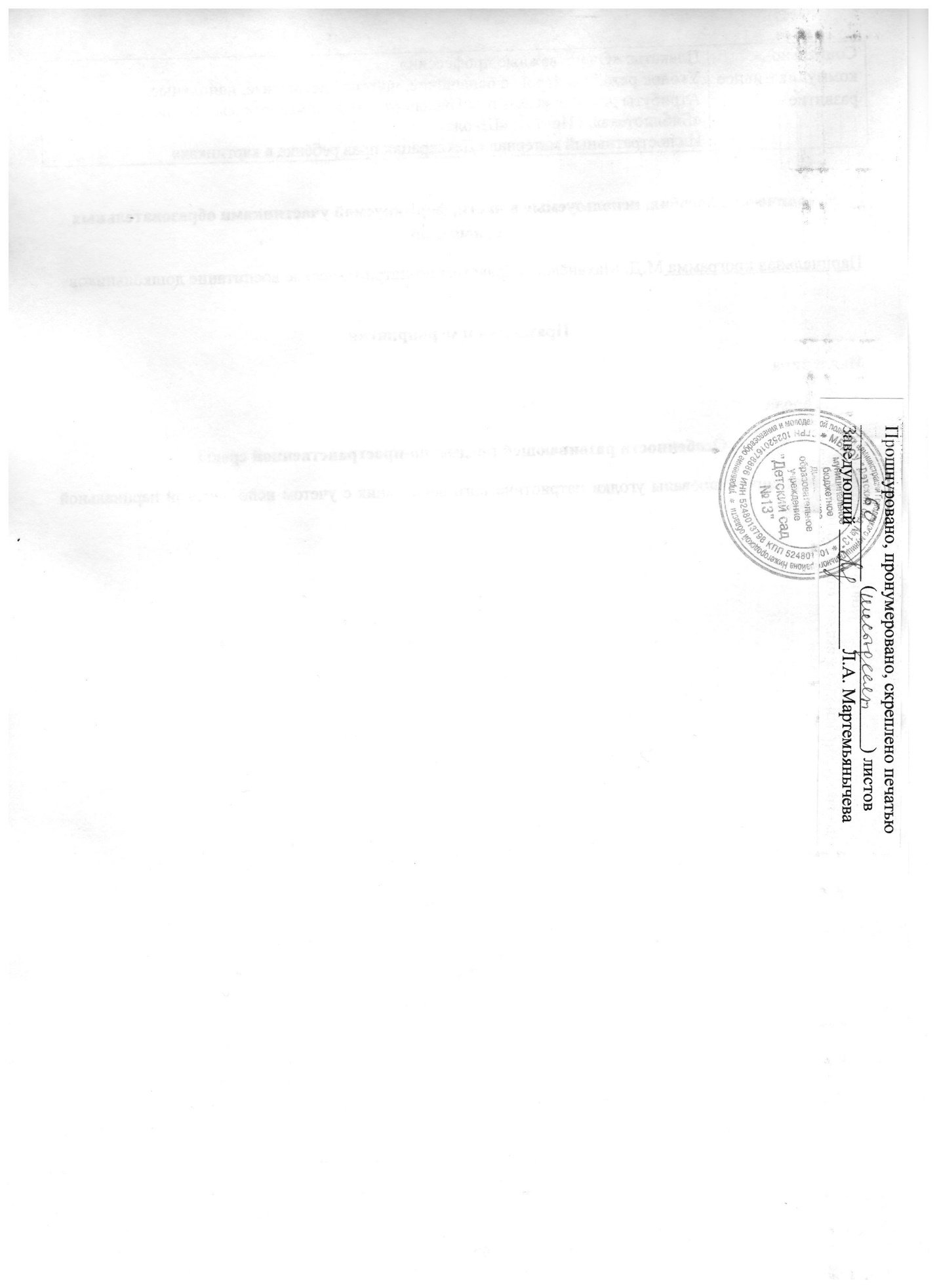 Социально-коммуникативноеразвитиеДоговаривается с партнерами, во что играть, кто кем будет в игре; подчиняется правилам игры. Умеет разворачивать содержание игры в зависимости от количества играющих детей. В дидактических играх оценивает свои возможности и без обиды воспринимает проигрыш. Объясняет правила игры сверстникам. После просмотра спектакля может оценить игру актера (актеров), используемые средства художественной выразительности и элементы художественного оформления постановки. Имеет в творческом опыте несколько ролей, сыгранных в спектаклях в детском саду и домашнем театре. Умеет оформлять свой спектакль, используя разнообразные материалы (атрибуты, подручный материал, поделки). Самостоятельно одевается и раздевается, сушит мокрые вещи, ухаживает за обувью. Выполняет обязанности дежурного по столовой, правильно сервирует стол. Умеет пользоваться столовыми приборами (ложка,вилка),салфеткой, полоскать рот после еды.Поддерживает порядок в группе и на участке детского сада. Выполняет поручения по уходу за животными и растениями в уголке природы. Соблюдает элементарные правила организованного поведения в детском саду. Соблюдает элементарные правила поведения на улице и в транспорте, элементарные правила дорожного движения. Различает и называет специальные виды транспорта («Скорая помощь», «Пожарная», «Милиция»), объясняет их назначение. Понимает значения сигналов светофора. Узнает и называет дорожные знаки «Пешеходный переход», «Дети», «Остановка общественного транспорта», «Подземный пешеходный переход», «Пункт медицинской помощи». Различает проезжую часть, тротуар, подземный пешеходный переход, пешеходный переход «Зебра». Знает и соблюдает элементарные правила поведения в природе (способы безопасного взаимодействия с растениями и животными, бережного отношения к окружающей природе). Знает о профессии пожарного, его трудовые действия; средства пожаротушения; правила поведения при пожаре; имеет представления об опасности огня, об охране жизни людей; набирать телефонный номер пожарной службы; называть свое имя, фамилию, точный домашний адресПознавательноеразвитиеСчитает (отсчитывает) в пределах 10. Правильно пользуется количественными и порядковыми числительными (в пределах 10).Отвечает на вопросы: «Сколько?», «Который по счету?» Уравнивает неравные группы предметов двумя способами (удаление и добавление единицы). Сравнивает предметы на глаз (по длине, ширине, высоте, толщине); проверяет точность определений путѐм наложения или приложения. Размещает предметы различной величины (до 7-10) в порядке возрастания, убывания их длины, ширины, высоты, толщины. Выражает словами местонахождение предмета по отношению к себе, другим предметам. Знает некоторые характерные особенности знакомых геометрических фигур (количество углов, сторон; равенство, неравенство сторон). Называет утро, день, вечер, ночь; имеет представление о смене частей суток. Называет текущий день недели. Различает и называет виды транспорта, предметы, облегчающие труд человека в быту.Классифицирует предметы, определяет материалы, из которых они сделаны. Знает название родного города (поселка), страны, ее столицу. Называет времена года, отмечает их особенности. Знает о взаимодействии человека с природой в разное время года. Знает о значении солнца, воздуха и воды для человека, животных, растений. Бережно относится к природе.Речевое развитиеМожет участвовать в беседе. Умеет аргументированно и доброжелательно оценивать ответ, высказывание сверстника. Составляет по образцу рассказы по сюжетной картине, по набору картинок; последовательно, без существенных пропусков пересказывает небольшие литературные произведения. Определяет место звука в слове. Умеет подбирать к существительному несколько прилагательных; заменять слово другим словом со сходным значением. Знает 2—3 программных стихотворения (при необходимости следует напомнить ребенку первые строчки), 2—3 считалки, 2-3 загадки. Называет жанр произведения. Драматизирует небольшие сказки, читает по ролям стихотворения. Называет любимого детского писателя, любимые сказки и рассказы.Художественно-эстетическоеразвитиеУмеет анализировать образец постройки. Может планировать этапы создания собственной постройки, находить конструктивные решения. Создает постройки по рисунку. Умеет работать коллективно. Различает произведения изобразительного искусства (живопись, книжная графика, народное декоративное искусство, скульптура). Выделяет выразительные средства в разных видах искусства (форма, цвет, колорит, композиция). Знает особенности изобразительных материалов. Создает изображения предметов (с натуры, по представлению); сюжетные изображения. Использует разнообразные композиционные решения, изобразительные материалы. Использует различные цвета и оттенки для создания выразительных образов. Выполняет узоры по мотивам народного декоративно-прикладного искусства, лет.  Лепят предметы разной формы, используя усвоенные приемы и способы. Создает небольшие сюжетные композиции, передавая пропорции, позы и движения фигур. Создает изображения по мотивам народных игрушек. Изображает предметы и создает несложные сюжетные композиции, используя разнообразные приемы вырезания, обрывания бумаги. ФизическоеразвитиеУмеет ходить и бегать легко, ритмично, сохраняя правильную осанку, направление и темп. Умеет лазать по гимнастической стенке (высота 2,5 м) с изменением темпа. Может прыгать на мягкое покрытие (высота 20 см), прыгать в обозначенное место с высоты 30 см, прыгать в длину с места (не менее 80 см), с разбега (не менее 100 см), в высоту с разбега (не менее 40 см), прыгать через короткую и длинную скакалку Умеет метать предметы правой и левой рукой на расстояние 5-9 м, в вертикальную и горизонтальную цель с расстояния 3-4 м, сочетать замах с броском, бросать мяч вверх, о землю и ловить его одной рукой, отбивать мяч на месте не менее 10 раз, в ходьбе (расстояние 6 м). Выполняет упражнения на статическое и динамическое равновесие. Умеет перестраиваться в колонну по трое, четверо; равняться, размыкаться в колонне, шеренге; выполнять повороты направо, налево, кругом. Участвует в упражнениях с элементами спортивных игр: городки, бадминтон, футбол, хоккей. ВозрастФормыСпособы организации детской деятельностиМетодыОбразовательная область «Социально –коммуникативное развитие»Образовательная область «Социально –коммуникативное развитие»Образовательная область «Социально –коммуникативное развитие»Образовательная область «Социально –коммуникативное развитие»5-6 летОрганизованная образовательная деятельность «Ознакомление с окружающим миром» (формирование основ безопасности);-педагогические ситуации:-наблюдение:-совместная деятельность;- самостоятельная деятельностьГрупповая, подгрупповая и индивидуальнаяНаглядные  методы:- рассматривание картин, иллюстраций;-рисование на социальные темы;-демонстрация презентаций Организация развивающих проблемно-практических и проблемно-игровых  ситуаций;Словесные:-этические беседы;-чтение художественной литературы;-Практические-сотрудничество детей в совместной деятельности социальной направленности :-сюжетно-ролевые и театрализованные игры;-дидактические игры и игры с правилами социального содержания;Образовательная область «Познавательное развитие»Образовательная область «Познавательное развитие»Образовательная область «Познавательное развитие»Образовательная область «Познавательное развитие»5-6 летОрганизованная образовательная деятельность «Ознакомление с окружающим миром»(предметное окружение)Организованная образовательная деятельность;«Ознакомление с окружающем миром» (ознакомление с миром природы);Организованная образовательная деятельность«Формирование элементарных математических представлений»;-наблюдение;-конструирование;-развивающие игровые ситуации;-совместная деятельность;Групповая, подгрупповая и индивидуальнаяСловесные:-чтение;-беседы, рассказывание;-рассматривание и обсуждение;--решение проблемных ситуаций;Практические:-игры на ориентировку;-дидактические игры;-моделирование;-игры экспериментирования;-развивающие игры;-использование сенсорных эталонов;-действия экспериментального характера;-познавательно-исследовательская деятельность;Наглядные:- просмотр иллюстраций-проектная деятельностьОбразовательная область «Речевое развитие»Образовательная область «Речевое развитие»Образовательная область «Речевое развитие»Образовательная область «Речевое развитие»5-6 летОрганизованная образовательная деятельность«Развитие речи»;-чтение художественной литературы;- обсуждение;- игровая ситуация;- ситуация общения;- ситуативные разговоры;- самостоятельная деятельность, предполагающая общение со сверстниками;-наблюдения;- совместная деятельность;-педагогические ситуации.Групповая, подгрупповая и индивидуальная Словесные - чтение художественной литературы;- беседы, обсуждение;- сочинение загадок, рифмовок, сказок;- разучивание стихотворений;- пересказ;- составление творческих рассказов (описательных, по сюжетной картине и серии картин);- дидактические игры;Практические- игры – драматизации;- игровые проблемные ситуации;- рассматривание;- игры (словесные. Дидактические, сюжетно – ролевые игры). Наглядные:Рассматривание иллюстрацийОбразовательная область «Художественно- эстетическое развитие»Образовательная область «Художественно- эстетическое развитие»Образовательная область «Художественно- эстетическое развитие»Образовательная область «Художественно- эстетическое развитие»5-6 лет- организованная образовательная деятельность«Музыка»;- организованная образовательная деятельность«Рисование»;- организованная образовательная деятельность«Лепка»;- организованная образовательная деятельность«Аппликация»;- конструктивно-модельная деятельность;- самостоятельная изобразительная и музыкальная деятельность;- совместная деятельность;- игра на детских музыкальных инструментах;- пение;- слушание музыки;- музыкально-ритмическая деятельность;- праздники.Групповая, подгрупповая и индивидуальнаяНаглядные-- рассматривание иллюстраций к произведениям детской литературы, искусства, народной игрушки;-рассматривание и обсуждение произведений искусства (репродукций картин, игрушек, изделий народно –прикладного искусства, иллюстраций)- Словесныебеседы;практические- игры (дидактические, музыкально-дидактические, хороводные, игры с пением, имитационные);- упражнения (на развитие певческого дыхания, голосовой активности, звуковедение, музыкально-ритмические);- привлечение детей к оформлению помещений:-изготовление подарков своими руками;- экспериментирование со звукоизвлечением;- рассматривание иллюстраций к произведениям детской литературы, искусства, народной игрушки;- показ презентации;- строительные игры;- коллективные игры.Образовательная область «Физическое развитие»Образовательная область «Физическое развитие»Образовательная область «Физическое развитие»Образовательная область «Физическое развитие»5-6 лет- организованная образовательная деятельность «Физическая культура» в помещении;- утренняя гимнастика;- совместная деятельность;- физкультминутки;- двигательная активность в течении дня.-праздники;- развлечения.Групповая, подгрупповая и индивидуальнаяПрактическиеРазвитие движений:- подвижные игры и упражнения;- дидактические игры с элементами движений;Словесные- беседы;- ситуативный разговор;- рассказ воспитателя;- игровая проблемная ситуацияНаглядные- рассматривание иллюстраций;возрастСоциально- коммуникативное развитие5-6 лет-алгоритмы приготовления салата, супа, компота, стирки- атрибуты для игры «Семья», «Транспорт», «Парикмахерская», «Больница», «Библиотека», «Почта»-набор кукол семья-набор наручных кукол би- ба- бо- набор персонажей для театра-набор мелких фигурок : домашние и дикие животные, солдатики- набор масок-набор чайной посуды (средний)-набор чайной посуды (мелкий)-набор кухонной посуды (средний)-набор медицинских принадлежностей- набор принадлежностей для игры в «Магазин»-набор принадлежностей для игры в «Парикмахерская»-набор принадлежностей для игры в «Строителей»-набор принадлежностей для игры в «Почта»-набор принадлежностей для игры в «Пожарного»-куклы из бумаги- чековая касса-часы- клавиатура компьютерная- автомобили разного  назначения (среднего размера)-самолет, вертолет-автомобили мелкие (легковые, гоночные, грузовые)- макет дороги-набор фруктов и овощей-инструменты «Мастерская»-игрушки-трансформеры-ширма-настольная ширма- театр-кукольный дом (макет) для средних кукол- кукольный дом (макет) для мелких персонажей, сборно- разборный-макет кухни-алгоритмы приготовления салата, супа, компота-набор мелкого строительного материала-наборы (домашние и дикие животные)- набор мебели- контейнер с мелкими предметами – заместителями-альбомы с фото  с видами объектов  с. Березовка- макеты достопримечательностей с. Березовка-Российская атрибутика(флаг, герб и т.п. )-глобус- пособие «Мое настроение»-пособие «Наши добрые дела»-тематические книги- фотоальбомы «Моя семья»- портфолио детей- настольно- печатные игры- оборудование для трудовой деятельности в уголке природы- оборудование для организации дежурства- природный и бросовый материал для ручного труда-фартук- совок- щетка- тряпка- тазик-салфетки-паспорта растений- альбом «Наблюдаем за ростом лука»- набор для посадки растений- знаковый модельный материал- макет дороги в с. Березовка-плакат  «Правила дорожного движения»-комплект дорожных знаков-игрушки- различные виды транспорта (наземный, воздушный, водный)-тематические альбомы по ПДД-подборка книг по ПДД-дидактические игры по ПДД
-набор дорожных знаков и светофор- тематические альбомы по  пожарной безопасности-подборка книг по ППБ- макет щита по ППБвозрастСредства обучения и воспитания5-6 лет-мозайка (цветная, мелкая) с графическими образцами, разной степени сложности- игры головоломки «Танграм»- пазлы-действующие модели транспортных средств-домино с картинками-шашки- шахматы- весы-часы песочные (на разные отрезки времени)- линейки- набор мерных стаканов-счеты настольные-набор увеличительных стекол-вертушки (для опытов с воздушным потоком)-набор печаток-набор копировальной бумаги-коллекция тканей-коллекция семян-касса цифр и счетного материала-конструктор (, пластмассовый, деревянный)- альбомы со схемами последовательности проведения опытов- набор картинок для классификации(виды транспорта, виды животных, виды растений, виды мебели, виды овощей и фруктов)-набор «Лото» с соотнесением реалистических и условно схематических изображений-развивающие игры  «Палочки Кьюизинера», «Блоки Дьенеша» и т.д.- серия картинок для установления последовательности событий-серии из четырёх картинок: части суток (деятельность людей ближайшего окружения)- серии картинок времена года-наборы парных картинок на соотнесение : «Найди отличия», «Что перепутал художник»- разрезные сюжетные картинки (6-8 частей)-графические головоломки(лабиринты, схемы)-набор карточек с изображением знаков дорожного движения- набор карточек с символами погодных явлений- глобус-карта мира-иллюстрированные книги, альбомы-тематический альбом с моделями- разрезная азбука и касса-наборы карточек с цифрами-набор карточек с изображением количества предметов (от 1 до 10)- набор кубиков с цифрами- набор : доска магнитная настольная с комплектом цифр, букв                                                                Речевое развитие                                                                Речевое развитие5-6 лет-набор печатных картинок-набор сюжетных картинок-знаковый модельный материал для составления описательных рассказов-набор иллюстраций к русским народным сказкам-детские энциклопедические издания-произведения художественной литературы по содержанию образовательной программы-д/и «Кубики» (русские народные сказки)-д/и на звуковой состав слова-лото с буквами-дидактические пособия для постановки правильного дыхания-д/и по развитию речи-лото и домино-алфавит, разрезная азбука, азбука на кубиках, магнитная азбука-детские книги (произведения фольклора, сказки русские народные и народов мира, произведения русской и зарубежной классики, произведения современных авторов – рассказы, сказки, стихи), журналы, детские энциклопедии-сезонная литература-словесное творчество (книжки-самоделки, альбомы-загадок, рассказов, составленных детьми)Художественно-эстетические развитиеХудожественно-эстетические развитие5-6 лет-иллюстрации разных видов искусства (натюрморт, живопись)-альбомы с алгоритмами рисования-альбом «Филимоновская народная игрушка»-альбом «Дымковская игрушка»-альбом «Городецкая роспись»-альбом «Каргопольская игрушка»-альбом «Хохломская роспись»-альбом «Гжель»-д/и «Что перепутал художник»-знаковый модельный материал (по цветам)-трафареты-набор печаток-книжки-раскраски-бумага-акварельные краски-набор фломастеров-набор цветных карандашей-карандаши графитные-набор цветного и белого мела-кисти круглые, беличьи-палитра для смешивания красок-стаканчики для воды-салфетки из ткани для промывания кисти-восковые карандаши-игрушки, предметы для рассматривания-комплект изделий народных промыслов-мелки восковые-губка для тонирования бумаги-зубная щетка для набрызга-бумажные салфетки-доска для лепки-стеки-влажная губка-пластилин-салфетки-картон-гуашь-нитки, пуговицы, бусы для оформления работ-пластмассовые крышки-набор цветной бумаги-бумага писчая-клей ПВА-кисти щетинистые для клея-ножницы с тупыми концами-контейнер для хранения ножниц-розетки для клея-салфетки тряпичные для приклеивания-подносы для форм и обрезков бумаги-клеенка для намазывания форм-ведро для мусора-альбом с последовательностью аппликации-набор мелкого строительного материала-конструктор «Лего»-плоскостной конструктор-конструктор пластмассовый-набор цветной бумаги и картон-природный материал (шишки, желуди, береста, мох, скорлупа орех)-альбом со схемами построек-пуговицы, ткань, нитки, тесьма-фантики от конфет, фольга-бумажные коробки, катушки, пробки пластиковые бутылки-дидактические игры-музыкальные инструменты-шумовые инструменты-бубен-барабан-металлофон-игрушки на ширме-кубик музыкальный-портреты композиторов-иллюстрации музыкальных инструментов- альбом «Наши песенки»-альбом «Танцы»-пособия «Дорисуй», « Смешиваем цвета», «Штриховка», «Укрась»-папка «Виды бумаги» , «Виды картона»-схемы лепки, последовательность аппликации, рисования-ширма-кукольные театры-атрибуты для театрализованных и режиссерских игр (элементы костюмов)Физическое развитиеФизическое развитие5-6 лет-коврик массажный-шнур короткий (плетеный)-следы -маски-обруч малый-скакалка короткая-кольцеброс-мешочек с грузом малые (для бросания)-мяч большой-дарц, тир-обручи-дуги-эспандеры-мячи массажные-варежки массажные-вертикальные/горизонтальные мишени-тематические альбомы «Спорт»-городки-шашки, шахматы-дидактические игры со спортивной тематикой-схемы выполнения движений-массажные коврики-цветные платочки-картотека подвижных игр (разные виды основных движений)-ориентиры-обручи-картотека подвижных игр, пальчиковых игр, физкультминуток-альбом  «Виды спорта»Виды деятельностиОсобенности видов деятельностиОрганизованная образовательная деятельностьоснована на организации педагогом видов деятельности, заданных ФГОС дошкольного образования.Игровая деятельностьявляется ведущей деятельностью ребенка дошкольного возраста. В организованной образовательной деятельности она выступает в качестве основы для интеграции всех других видов деятельности ребенка дошкольного возраста. В младшей и средней группах детского сада игровая деятельность является основой решения всех образовательных задач. В сетке непосредственно образовательной деятельности игровая деятельность не выделяется в качестве отдельного вида деятельности, так как она является основой для организации всех других видов детской деятельности.Игровая деятельность представлена в образовательном процессе в разнообразных формах - это дидактические и сюжетно-ролевые, развивающие, подвижные игры, игры-путешествия, игровые проблемные ситуации, игры-инсценировки, игры-этюды и пр.При этом обогащение игрового опыта творческих игр детей тесно связано с содержанием непосредственно -образовательной деятельности. Организация сюжетно-ролевых, режиссерских, театрализованных игр и игр-драматизаций осуществляется преимущественно в режимных моментах (в утренний отрезок времени и во второй половине дня).Коммуникативная деятельностьнаправлена на решение задач, связанных с развитием свободного общения детей и освоением всех компонентов устной речи, освоение культуры общения и этикета, воспитание толерантности, подготовки к обучению грамоте (в старшем дошкольном возрасте). В сетке непосредственно  образовательной деятельности она занимает отдельное место, но при этом коммуникативная деятельность включается во все виды детской деятельности, в ней находит отражение опыт, приобретаемый детьми в других видах деятельности.Познавательно-исследовательская деятельностьвключает в себя широкое познание детьми объектов живой и неживой природы, предметного и социального мира (мира взрослых и детей, деятельности людей, знакомство с семьей и взаимоотношениями людей, городом, страной и другими странами), безопасного поведения, освоение средств и способов познания (моделирования, экспериментирования), сенсорное и математическое развитие детей.Восприятие художественной литературы и фольклораорганизуется как процесс слушания детьми произведений художественной и познавательной литературы, направленный на развитие читательских интересов детей, развитие способности восприятия литературного текста и общения по поводу прочитанного. Чтение может быть организовано как непосредственно чтение (или рассказывание сказки) воспитателем вслух, и как прослушивание аудиозаписи.Конструирование и изобразительная деятельность детейпредставлена разными видами художественно-творческой (рисование, лепка, аппликация) деятельности Художественно-творческая деятельность неразрывно связана со знакомством детей с изобразительным искусством, развитием способности художественного восприятия. Художественное восприятие произведений искусства существенно обогащает личный опыт дошкольников, обеспечивает интеграцию между познавательно-исследовательской, коммуникативной и продуктивной видами деятельности.Музыкальная деятельностьорганизуется в процессе музыкальных занятий, которые проводятся музыкальным руководителем дошкольного учреждения в специально оборудованном помещении.Двигательная деятельностьорганизуется в процессе занятий физической культурой, требования к проведению которых согласуются дошкольным учреждением с положениями действующего СанПин.Реальное участие родителейв жизни МБДОУФормы участияПериодичностьсотрудничестваВ проведении мониторинговых исследований-Анкетирование- Социологический опрос-интервьюирование3-4 раза в годПо мере необходимости1 раз в кварталВ создании условий- Участие в субботниках по благоустройству территории;-помощь в создании предметно-развивающей среды;-оказание помощи в ремонтных работах;2 раза в годПостоянноежегодноВ управлении МБДОУ- участие в работе  родительского комитета, педагогических советах.1 раз в кварталВ просветительской деятельности, направленной на  повышение педагогической культуры, расширение информационного поля родителей-наглядная информация (стенды, папки-передвижки, семейные и групповые фотоальбомы, фоторепортажи «Жизнь нашей  группы», «Копилка добрых дел»;-памятки;- информация на сайте  МБДОУ;-консультации, семинары, семинары-практикумы, конференции;- распространение опыта семейного воспитания;-родительские собрания;- консультационный пункт1 раз в кварталОбновление постоянно1 раз в месяцПо годовому плану1 раз в квартал1 раз в кварталВ воспитательно-образовательном процессе МБДОУ, направленном на установление сотрудничества и партнерских отношенийс целью вовлечения родителей в единое образовательное пространство-Дни открытых дверей.- Дни здоровья.- Совместные праздники, развлечения.-Встречи с интересными людьми- Семейный клуб  «Дружная семейка», - Клубы по интересам для родителей;- Участие в творческих выставках, смотрах-конкурсах- Мероприятия с родителями в рамках проектной деятельности2 раза в год1 раз в кварталПо плануПо плану1 раз в кварталПостоянно по годовому плану2-3 раза в годИнформационно-аналитические формыИнформационно-аналитические формыЦель: сбор обработка и использование данных о семье каждого воспитанника, об
общекультурном уровне родителей (законных представителей), о наличии у них необходимых педагогических знаний, об отношении в семье к ребенку, о запросах, интересах и потребностях семей воспитанников в психолого-педагогической информации. Только на аналитической основе возможно осуществление индивидуального, личностно ориентированного подхода к воспитаннику в условиях дошкольного учреждения, повышение эффективности образовательной работы с воспитанниками  и построение грамотного общения с их родителями.Цель: сбор обработка и использование данных о семье каждого воспитанника, об
общекультурном уровне родителей (законных представителей), о наличии у них необходимых педагогических знаний, об отношении в семье к ребенку, о запросах, интересах и потребностях семей воспитанников в психолого-педагогической информации. Только на аналитической основе возможно осуществление индивидуального, личностно ориентированного подхода к воспитаннику в условиях дошкольного учреждения, повышение эффективности образовательной работы с воспитанниками  и построение грамотного общения с их родителями.Анкетирование Используется с целью изучения семьи, выяснения образовательных потребностей и установления контакта с ее членами, для согласования воспитательных воздействий на ребенка
беседаСоциологический опросПозволяют получить исследователю ту информацию, которая заложена в словесных сообщениях опрашиваемых. Это, с одной стороны, позволяет изучать мотивы поведения, намерения, мнения и
т.п. (все то, что неподвластно изучению другими методами), с другой – делает эту группу методов субъективной ( не случайно у некоторых
социологов существует мнение, что даже самая совершенная методика опроса никогда не может гарантировать полной достоверности информации).Познавательные формыПознавательные формыЦель: повышение психолого-педагогической культуры родителей. А значит, способствуют изменению взглядов родителей на воспитание ребенка в условиях семьи. Кроме того, данные формы взаимодействия позволяют знакомить родителей с особенностями возрастного и психологического развития детей, рациональными методами и приемами воспитания для формирования их практических навыков.Цель: повышение психолого-педагогической культуры родителей. А значит, способствуют изменению взглядов родителей на воспитание ребенка в условиях семьи. Кроме того, данные формы взаимодействия позволяют знакомить родителей с особенностями возрастного и психологического развития детей, рациональными методами и приемами воспитания для формирования их практических навыков.Общие родительские
собранияГлавной целью собрания является координация действий родительской общественности и педагогического коллектива по вопросам
образования, воспитания, оздоровления и развития воспитанниковГрупповые родительские
собранияДейственная форма взаимодействия воспитателей с коллективом  семей воспитанников, форма организованного ознакомления их с задачами, содержанием и методами воспитания детей определенного возраста в условиях детского сада и семьиПедагогическая беседа (семинары, консультации)Обмен мнениями по вопросам воспитания и достижение единой точки зрения по этим вопросам, оказание семьям воспитанников своевременной помощиДни добрых дел Дни добровольной посильной помощи семьями воспитанников группе МБДОУ (ремонт игрушек, оформление прогулочных участков ), помощь в создании развивающей предметно-пространственной среды. Такая форма позволяет налаживать атмосферу теплых, доброжелательных взаимоотношений между педагогами и семьями воспитанниковДень открытых
дверейДает возможность познакомить родителей с МБДОУ, его традициями, правилами, особенностями образовательной работы, заинтересовать ею и привлечь их к участиюДосуговые формыДосуговые формыЦель: установление теплых неформальных отношений между педагогами и семьями воспитанников,а также более доверительных отношений между родителями и детьмиЦель: установление теплых неформальных отношений между педагогами и семьями воспитанников,а также более доверительных отношений между родителями и детьмиПраздники, утренники,
мероприятия (концерты,
соревнования)Помогают создать эмоциональный комфорт в группе, сблизить участников педагогического процессаВыставки работ
родителей и детей, семейные вернисажиДемонстрируют результаты совместной деятельности родителей и детейСовместные походы и
экскурсииУкрепляют детско-родительские отношенияНаглядно-информационные формыНаглядно-информационные формыЦель: ознакомление родителей(законных представителей) с условиями, содержанием и методами воспитании детей в условиях МБДОУ. Позволяют правильно оценить деятельность педагогов, пересмотреть методы и приемы домашнего воспитания, объективно увидеть деятельность воспитателяЦель: ознакомление родителей(законных представителей) с условиями, содержанием и методами воспитании детей в условиях МБДОУ. Позволяют правильно оценить деятельность педагогов, пересмотреть методы и приемы домашнего воспитания, объективно увидеть деятельность воспитателяИнформационно
-ознакомительныеНаправлены на ознакомление семей воспитанников с дошкольным учреждением, особенностями его работы, с педагогами, занимающимися воспитанием детей, через сайт в Интернете, выставки детских работ фотовыставки.Информационно
-просветительскиеНаправлены на обогащение знаний семей воспитанников  об особенностях развития и воспитания детей дошкольного возраста; их специфика заключается в том, что общение педагогов с семьями воспитанников здесь не прямое, а опосредованное – через организацию тематических выставок; информационные стенд; записи видеофрагментов организации различных видов деятельности, режимных моментов;
фотографии, выставки детских работ, ширмы, папки-передвижкиФорма образования взрослыхСодержаниеСемейные праздникиТрадиционными для детского сада являются детские праздники, посвященные знаменательным событиям в жизни страны. Новой формой, актуализирующей сотворчество детей и воспитывающих взрослых, является семейный праздник в детском саду.Семейный праздник в детском саду — это особый день, объединяющий педагогов и семьи воспитанников по случаю какого-либо события. Таким особым днем может стать День матери, Новый год, День Победы, Международный День семьи (15 мая), Наиболее значимы семейные праздники для семей с детьми раннего возраста, так как малыши в возрасте до 3 лет лучше чувствуют себя, когда на празднике рядом с ними находятся родители.Семейный театрРазвитие партнерских отношений с семьей открывает новые возможности для развития театрализованной деятельности детей и взрослых в форме семейного театра. Семейный театр в детском саду как творческое объединение нескольких семей и педагогов (воспитателей, музыкального руководителя).Проектная деятельностьВсе большую актуальность приобретает такая форма совместной деятельности, как проекты. Они меняют роль воспитывающих взрослых в управлении детским садом, в развитии партнерских отношений, помогают им научиться работать в «команде», овладеть способами коллективной мыслительной деятельности; освоить алгоритм создания проекта, отталкиваясь от потребностей ребенка; достичь позитивной открытости по отношению к коллегам, воспитанникам и родителям, к своей личности; объединить усилия педагогов, родителей и детей с целью реализации проекта.Идеями для проектирования могут стать любые предложения, направленные на улучшение отношений педагогов, детей и родителей, на развитие ответственности, инициативности, например, организация проекта профилактики гриппа в семейном детском саду «Цитрусовые, гвоздика профилактика от гриппа» и др.МесяцМесяцСовместная деятельностьСентябрь1 н«Что летом родится,- зимой пригодится». Беседа о лете. Народные приметы, пословицы, поговорки, песенки о лете. Загадывание загадок о летних явлениях природы.с.64Сентябрь2 н«Гуляй, да присматривайся». Рассказ о первом осеннем месяце, его примаетах. Д/и «С какого дерева детки?» (плоды, листья). Разучивание песенки-попевки «Восенушка-осень». С.65Сентябрь3 н «Вершки да корешки». Знакомство со сказкой «Мужик и медведь». Д/и «Вершки да корешки». Загадывание детьми загадок. С. 66Октябрь1 н«Хлеб-всему голова». Беседа с детьми «Откуда хлеб пришёл?» Знакомство со старинными орудиями труда-цепом и серпом.. пословицы и поговорки о хлебе. С. 66        Октябрь2 н«Октябрь пахнет капустой». Беседа о характерных для октября явлениях природы, народных обычаях и праздниках (Покров, Сергиев день). Знакомство с предметами обихода – деревянным корытцем, тяпкой. Повторение попевки «Восенушка-осень». С.67Октябрь3 н«Зайчишка – трусишка». Знакомство со сказкой «Заяц – хваста». Разучивание потешки «Зайчишка – трусишка».с.68Октябрь4 н«У страха глаза велики». Беседа о страхе. Знакомство со сказкой «У страха глаза велики». С. 68                            Ноябрь1 н«Друг за дружку держаться- ничего не бояться». Знакомство со сказкой «Крылатый, мохнатый да масленый». Беседа о взаимовыручке и поддержке. С. 68Ноябрь2 н«Знаешь ли ты сказки?» Литературная викторина по сказкам «Заяц -хваста», «У страха глаза велики», «Крылатый, мохнатый да масленый». С. 69Ноябрь3 нГончарные мастеровые. Д/и «Что как называется?» Рассказ о гончарном промысле. Знакомствро со сказкой «Лиса и кувшин». С. 69Ноябрь4 нДикие животные. Знакомство со сказкой «Лиса и рак». Разучивание песенки-потешки о лисе. Беседа о диких животных с использованием загадок о них. С. 70Ноябрь5 н«Что нам осень принесла?» Беседа об осени с использованием соответствующих народных примет, песенок, загадок, пословиц. С.71Декабрь1 н«Здравствуй, зимушка-зима!» Беседа о характерных особенностях декабря с использованием соответствующих пословиц, поговорок. Разучивание заклички «Ты, Мороз, Мороз, Мороз». С.71Декабрь2 н«Проказы старухи зимы». Загадывание загадок о зиме. Повторе7ние заклички «Ты, Мороз, Мороз, Мороз». Знакомство со сказкой К.Д. Ушинского «Проказы старухи зимы». С. 72Декабрь3 н  «Лиса- обманщица».  Викторина по сказкам     Разыгрывание сюжета сказки «Лисичка – сестричка и серый волк».  с.72                                                       Декабрь4 н«Пришла коляда-отворяй ворота». Рассказ о рождественских праздниках и колядований. Разучивание колядки.с.73Январь3 н «С Новым годом со всем родом!» рассказ о традициях празднования Нового года. Пение колядок. с.73Январь4 н«Гуляй, да присматривайся». Беседа о характерных особенностях января. Знакомство со сказкой «Морозко». С.74Январь5 н«Хороший город Городец». Рассказ о городе Городце и городецкой росписи. С.74Февраль1 нГородецкая роспись. Продолжение рассказа о городецкой росписи. Составление узоров из готовых форм по городецкой росписи. Повторение пословиц и поговорок о мастерстве. С. 75Февраль2 н    «Гуляй, да присматривайся». Беседа о характерных особенностях февраля. Знакомство со сказкой «Два Мороза». с.75           Февраль3 н «Сказка для Кузи2. Самостоятельное рассказывание детьми сказок. Словесная игра «Аюшки». С.76                                  Февраль4 нПисьмо Нафане. Составление письма Нафане-другу домовёнка Кузи. Знакомство с обрядовыми песнями, посвященными масленице. с. 76. Март1 н«Ой ты, Масленица!» рассказ о Масленице. Пение обрядовых песен с.77. Март2 н«Нет милее дружка, чем родимая матушка». Беседа о маме. Изготовление поделки в подарок маме. с.77. Март3 н«Мудрёному и счастье к лицу». Знакомство со сказкой «Семилетка». Загадывание загадок. с. 78. Март4 н«Гуляй, да присматривайся». Беседа о характерных признаках начала весны. Разучивание заклички о весне «Жаворонки, прилетите». с.78Апрель1 н«Весна, весна, поди сюда!». Пение закличек о весне. Словесное упражнение «Какие краски и для чего нужны весне. с. 79Апрель2 н«Шутку шутить-людей насмешить». Знакомство с потешным фольклором. Составление детьми потешного рассказа. Загадывание загадок о весенних явлениях. с. 80Апрель3 н «Небылица в лицах, небывальщина». Знакомство с русскими народными небылицами. Самостоятельное придумывание детьми небылиц. С. 81Апрель4 нКрасная горка. Знакомство с традициями народных гуляний на пасхальной неделе. Словесные игры. С.82Май1 н«Апрель ленивого не любит, проворного голубит». Рассказ о весенних полевых работах. Самостоятельный посев детьми семян. С. 82Май2 н«Весна красна цветами». Повторение закличек. Песенок, пословиц о весне. Отгадывание загадки. Знакомство со сказкой Н. Павловой «Под кустом». С. 83Май3 н«Победа в воздухе не вьётся, а руками достаётся». Рассказ о воинах-защитниках Отечества. Знакомство со сказкой «Каша из топора». С. 83Май4 н«А за ним такая гладь – ни морщинки не видать». Знакомство детей с различными способами глажения белья. Загадывание загадок о предметах обихода. С. 84Май5 нПрощание с «избой». Словесные народные игры. Рассказывание докучных сказок. С. 85возрастформыспособыметодысредства5-6 лет Совместная   деятельность в режимных моментах, заучивание считалок, закличек, прибауток, потешек; непосредственно организованная деятельность;самостоятельная деятельность, проявление инициативы и любознательности, развлечения, фольклорные праздники, разучивание  русских народных песен; использование народных игр.ПодгрупповаяГрупповаяИндивидуаль-наяСловесные методы:-рассказ, беседа;- вопросы, - разъяснения, - заучивание потешек, прибауток, закличек; использование пословиц, загадок, поговорок, чтение художественной литературы; интеллектуальные и дидактические игры.Наглядные методы:использование экспонатов, подлинных вещей; просмотр фотографий, картин, презентаций, рисунков, макетов.Практические методы:- использование русских народных считалок,потешек,игр;-проведение русских народных игр;-  использование фольклора  в самостоятельной деятельности;-  применение игрушек-  представление кукольного театра;-  разыгрывание сценок и эпизодов сказок, потешек;-Предметы для ряженья, рассматривание подлинных изделий народного искусства,-настольно –печатные игры-дидактические игры,иллюстрированныекниги, альбомы, -театр(плоский,пальчиковый, перчаточный,настольный)-музыкальные инструменты-маски-информационно-демонстрационный   материала для стенда.Мини-музей «Русская матрёшка» ,«Русская изба»,«Музей глиняной игрушки»,«Народные умельцы», многофункциональная ширма, музыкальный центр, мультимедийное оборудование.ПомещениеВиддеятельностиУчастникиНазначениегрупповыекомнаты, прогулочные участкиОрганизованная детская деятельность: (индивидуальная, подгрупповая). Общение. Игрывоспитатели, дети.Развитие эмоциональноволевой сферы ребенка, формирование ,положительных личностных качеств, развитие основных психических процессовПомещениеВиддеятельностиУчастникиНазначениеГрупповыекомнаты, прогулочные участкиОрганизованная детская деятельность индивидуальная, подгрупповая беседы, развивающие игры.воспитатель, детиРазвитие психических процессов, развитие речи детей.ПомещениеВид деятельностиУчастникиНазначениеГрупповыекомнаты, прогулочные участкиОрганизованная детская деятельность.Совместная познавательноисследовательская деятельность Наблюдения. Совместная и самостоятельная познавательноисследовательская деятельность.Воспитатель, детиРазвитиелюбознательности, наблюдательности, элементарных навыков познавательноисследовательской деятельностиПомещениеВиддеятельностиУчастникиНазначениеГрупповые комнатыОрганизованная детская деятельность по изодеятельности, музыкальному развитию, театрализованной деятельности.Проведение праздников, развлеченийВоспитатели, детиРазвитие художественнотворческих, музыкальных способностей детей ,художественноэстетического вкусаПомещениеВиддеятельностиУчастникиНазначениеГрупповыеКомнаты, музыкальный залОрганизованная детская деятельностьвоспитатели,детиУкрепление здоровья детей, приобщение к ЗОЖ, развитие способности к восприятию и передаче движенийУтренняя гимнастикаУкрепление здоровья детей, приобщение к ЗОЖ, развитие способности к восприятию и передаче движенийСпортивные праздники и развлеченияУкрепление здоровья детей, приобщение к ЗОЖ, развитие способности к восприятию и передаче движенийспальниГимнастика после сна Самостоятельная деятельность детей, спортивные эстафеты, подвижные игрыПрогулочныеучасткиОрганизованная детская деятельность на прогулке, МедицинскийкабинетПроцедурныйкабинетОсмотр детей, консультации медсестры, врачейПрививки, оказание первой доврачебной помощимедицинская сестра, детиКоординация профилактической, оздоровительной работыТехнические средства обучения№№п/пОбразовательнаяобластьУчебно - методическое обеспечениеУчебно - методическое обеспечение1.СоциальнокоммуникативноеразвитиеОсновная образовательная программа дошкольного образования «От рождения до школы»/Под ред. Н.Е. Вераксы, Т.С. Комаровой, М.А. Васильевой.- М.: Мозаика-Синтез, 2017 г.Основная образовательная программа дошкольного образования «От рождения до школы»/Под ред. Н.Е. Вераксы, Т.С. Комаровой, М.А. Васильевой.- М.: Мозаика-Синтез, 2017 г.Нравственноевоспитание, формирования личности ребенка, развитие общенияМетодические пособияБуре Р.С. Социально-нравственное воспитание дошкольников 3-7 лет. Мозайка-Синтез, 2016г.Петрова В.И., Стульник Т.Д. Этические беседы с дошкольниками. 4-7 лет. Мозаика-Синтез, 2016г.Губанова Н. Ф. Развитие игровой деятельности в детском саду. —М.: Мозаика-Синтез, 2014 г.. «Развитие игровой деятельности». Старшая  группа  (5-6л.) Н.Ф. Губанова, Мозаика-Синтез, 2016гМетодические пособияБуре Р.С. Социально-нравственное воспитание дошкольников 3-7 лет. Мозайка-Синтез, 2016г.Петрова В.И., Стульник Т.Д. Этические беседы с дошкольниками. 4-7 лет. Мозаика-Синтез, 2016г.Губанова Н. Ф. Развитие игровой деятельности в детском саду. —М.: Мозаика-Синтез, 2014 г.. «Развитие игровой деятельности». Старшая  группа  (5-6л.) Н.Ф. Губанова, Мозаика-Синтез, 2016гФормирование позитивных установок к труду и творчествуКуцакова Л.В. Трудовое воспитание в детском саду. Для занятий с детьми 3-7 лет.Мозаика-Синтез, 2016г.Куцакова Л.В. Трудовое воспитание в детском саду. Для занятий с детьми 3-7 лет.Мозаика-Синтез, 2016г.Формирование основ безопасностиБелая К.Ю. Формирование основ безопасности у дошкольников 2-7 лет- М.: Мозаика-Синтез, 2016 г.Т.Ф.Саулина. Знакомим дошкольников с правилами дорожного движения. Для занятий с детьми 3-7 лет. - М.: Мозаика-синтез 2016г. Белая К.Ю. Формирование основ безопасности у дошкольников 2-7 лет- М.: Мозаика-Синтез, 2016 г.Т.Ф.Саулина. Знакомим дошкольников с правилами дорожного движения. Для занятий с детьми 3-7 лет. - М.: Мозаика-синтез 2016г. Наглядно-дидактические пособияПлакаты:«Очень важные профессии», «Если ты потерялся на улице», «Правила безопасности для дошкольников», «Действия в случае невозможности покинуть горящую квартиру». Комплект плакатов по правилам дорожного движения.Бордачева И.Ю. Безопасность на дороге: Плакаты для оформления родительского уголка в ДОУ. Мозаика-Синтез, 2016 г.Бордачева И.Ю. Дорожные знаки : Для работы с детьми 4-7 лет.Плакаты:«Очень важные профессии», «Если ты потерялся на улице», «Правила безопасности для дошкольников», «Действия в случае невозможности покинуть горящую квартиру». Комплект плакатов по правилам дорожного движения.Бордачева И.Ю. Безопасность на дороге: Плакаты для оформления родительского уголка в ДОУ. Мозаика-Синтез, 2016 г.Бордачева И.Ю. Дорожные знаки : Для работы с детьми 4-7 лет.      2ПознавательноеразвитиеОсновная образовательная программа дошкольного образования «От рождения до школы»/Под ред. Н.Е. Вераксы, Т.С. Комаровой, М.А. Васильевой.- М.: Мозаика-Синтез, 2016г.Основная образовательная программа дошкольного образования «От рождения до школы»/Под ред. Н.Е. Вераксы, Т.С. Комаровой, М.А. Васильевой.- М.: Мозаика-Синтез, 2016г.РазвитиепознавательноисследовательскойдеятельностиО.Э.Литвинова «Познавательное развитие  ребенка раннего дошкольного возраста», 2014гПавлова Л.Ю. Сборник игр по ознакомлению с окружающим миром для детей 3-7 лет. Мозаика-Синтез, 2016г.Веракса Н.Е, Веракса А.Н. Проектная деятельность дошкольников для детей 5-7 лет Мозаика-Синтез 2015 г.Веракса Н.Е, Галимов О.Р. Познавательно-исследовательская деятельность дошкольников 4 -7лет) лет.Мозаи ка-Синтез, 2016г. Шиян О.А. Развитие творческого мышления. Работа по сказкам (3- 7лет)Мозайка-Синтез, 2016г.Дыбина О. Б. Неизведанноое рядом, опыты и эксперименты для дошкольников. - М.: ТЦ Сфера, 2011гО.Э.Литвинова «Познавательное развитие  ребенка раннего дошкольного возраста», 2014гПавлова Л.Ю. Сборник игр по ознакомлению с окружающим миром для детей 3-7 лет. Мозаика-Синтез, 2016г.Веракса Н.Е, Веракса А.Н. Проектная деятельность дошкольников для детей 5-7 лет Мозаика-Синтез 2015 г.Веракса Н.Е, Галимов О.Р. Познавательно-исследовательская деятельность дошкольников 4 -7лет) лет.Мозаи ка-Синтез, 2016г. Шиян О.А. Развитие творческого мышления. Работа по сказкам (3- 7лет)Мозайка-Синтез, 2016г.Дыбина О. Б. Неизведанноое рядом, опыты и эксперименты для дошкольников. - М.: ТЦ Сфера, 2011гФормирование элементарных математических представленийПомораева И.А. Формирование элементарных математических представлений: старшая группа. - М.: Мозаика - Синтез, 2017 г.Помораева И.А. Формирование элементарных математических представлений: старшая группа. - М.: Мозаика - Синтез, 2017 г.Ознакомление с предметным окружением и социальным миромДыбина О.В. Ознакомление с предметным и социальным окружением :Старшая группа.- М.: Мозаика - Синтез, 2015 г.. Дыбина О.В. Ознакомление с предметным и социальным окружением :Старшая группа.- М.: Мозаика - Синтез, 2015 г.. Ознакомление с миром природыСоломенникова О.А. Ознакомление с природой в детском саду : Старшая группа. М.: Мозаика - Синтез, 2016 г.Соломенникова О.А. Ознакомление с природой в детском саду : Старшая группа. М.: Мозаика - Синтез, 2016 г.Наглядно-дидактические пособияПлакаты: «Счет до 10», «Счет до 20», «Цвет», «Форма». «Водный транспорт»; «Воздушный транспорт»; «Городской транспорт»; «Спецтранспорт»; «Строительные машины», «Домашние животные», «Животные жарких стран», «Овощи», «Насекомые», «Грибы», «Фрукты», «Деревья и кустарники», «Времена года: лето», «Времена года: зима», «Времена года: осень», «Времена года: весна», «Одежда и обувь», «Лесные и полевые цветы», «Собираем урожай», «Листья», «Птицы леса», «Птицы», «Домашние питомцы». «Морские рыбы и животные».Серия «Мир в картинках»: «Авиация»; «Автомобильный транспорт»; «Бытовая техника»; «Водный транспорт»; «Посуда». «Арктика и Антарктика», «Государственные символы Росси», «День Победы», «Инструменты домашнего мастера», «Космос», «Офисная техника и оборудование», «Школьные принадлежности», «Деревья и литья», «Домашние животные», «Домашние птицы», «Животные - домашние питомцы», «Животные жарких стран», «Животные средней полосы», «Морские обитатели», «Насекомые», «Овощи», «Рептилии и амфибии», «Фрукты», «Цветы», «Ягоды лесные», «Ягоды садовые».Серия «Рассказы по картинкам»:«Защитники Отечества»; «Мой дом»; «Профессии», «Великая Отечественная война в произведениях художников», «Весна», «Времена года», «Зима», «Лето», «Осень», «Родная природа».Картины для рассматривания: «Коза с козлятами»; «Кошка с котятами»; «Свинья с поросятами»; «Собака с щенятами».Плакаты: «Счет до 10», «Счет до 20», «Цвет», «Форма». «Водный транспорт»; «Воздушный транспорт»; «Городской транспорт»; «Спецтранспорт»; «Строительные машины», «Домашние животные», «Животные жарких стран», «Овощи», «Насекомые», «Грибы», «Фрукты», «Деревья и кустарники», «Времена года: лето», «Времена года: зима», «Времена года: осень», «Времена года: весна», «Одежда и обувь», «Лесные и полевые цветы», «Собираем урожай», «Листья», «Птицы леса», «Птицы», «Домашние питомцы». «Морские рыбы и животные».Серия «Мир в картинках»: «Авиация»; «Автомобильный транспорт»; «Бытовая техника»; «Водный транспорт»; «Посуда». «Арктика и Антарктика», «Государственные символы Росси», «День Победы», «Инструменты домашнего мастера», «Космос», «Офисная техника и оборудование», «Школьные принадлежности», «Деревья и литья», «Домашние животные», «Домашние птицы», «Животные - домашние питомцы», «Животные жарких стран», «Животные средней полосы», «Морские обитатели», «Насекомые», «Овощи», «Рептилии и амфибии», «Фрукты», «Цветы», «Ягоды лесные», «Ягоды садовые».Серия «Рассказы по картинкам»:«Защитники Отечества»; «Мой дом»; «Профессии», «Великая Отечественная война в произведениях художников», «Весна», «Времена года», «Зима», «Лето», «Осень», «Родная природа».Картины для рассматривания: «Коза с козлятами»; «Кошка с котятами»; «Свинья с поросятами»; «Собака с щенятами».3. Речевое развитие3. Речевое развитие3. Речевое развитиеГербова В. В. Развитие речи в детском саду 2-7 лет — М.: -Синтез, 2016г.Гербова В. В. Занятия по развитию речи в старшей группе детского сада. - М.: Мозаика-Синтез, 2016г.Чтение художественнойлитературыЧтение художественнойлитературыЧтение художественнойлитературыХрестоматия для чтения детям  в детском саду и дома: 5-6 лет; .2015 г.  Наглядно дидактические пособия  Наглядно дидактические пособияСерия « Грамматика в картинках»: «Антонимы. Глаголы». «Антонимы. Прилагательные», «Множественное число», «Многозначные слова», «Словообразование», «Ударение» «Один- много»;Раздаточный материал. Гербова В.В.Серия «Рассказы по картинкам»: «Колобок»; «Репка»; «Теремок»; «Три медведя» и др.Плакаты: «Алфавит», «Английский алфавит».Художественноэстетическое развитиеХудожественноэстетическое развитиеОсновная образовательная программа дошкольного образования «От рождения до школы»/Под ред. Н.Е. Вераксы, Т.С. Комаровой, М.А. Васильевой.- М.: Мозаика-Синтез, 2017 г.Из  Изобразительная деятельностьИз  Изобразительная деятельностьКомарова Т.С. Детское художественное творчество: Для работы с детьми 2-7 лет. Мозаика-Синтез, Москва2017 г.Комарова Т. С. Изобразительная деятельность в детском саду: Старшая группа. Мозаика-Синтез, Москва2017 г.М    Музыкальная     деятельностьМ    Музыкальная     деятельностьЗацепина М.Б. Музыкальное воспитание в детском саду. Для занятий с детьми 2-7 лет. – М.: МОЗАИКА-СИНТЕЗ, 2016. – 96 с.Расскажите детям «О музыкальных инструментах» 3-7 летНаглядно-дидактическое пособие:Мир в картинках «Музыкальные инструменты»        Конструктивно-М     модельная   деятельность        Конструктивно-М     модельная   деятельностьКуцакова Л. В. Конструирование из строительного материала старшая группа М.: Мозаика-Синтез, 2015г.    Наглядно-дидактические пособия    Наглядно-дидактические пособияСерия «Народное искусство-детям»: «Городецкая роспись»; «Дымковская игрушка»; «Хохломская роспись», «Сказочная гжель». Наглядно - дидактические пособия «Мир искусства» : «Пейзаж», «Натюрморт», «Портрет».Серия «Мир в картинках»: «Гжель», «Городецкая роспись по дереву», «Хохлома» Методические пособияНародное искусство - детям/ Под ред. Т.С. Комаровой. - М.: Мозаика- Синтез, 2016 гПлакаты: «Музыкальные инструменты», «Гжель», «Полхов - майдан», «Хохлома».Демонстрационные материалы «Картины русских художников»: В. Васнецов, И. Билибин, И. Шишкин, Ф. Васильев.   5.Фи   Физическая культураФи   Физическая культураОсновная образовательная программа дошкольного образования «От рождения до школы»/Под ред. Н.Е. Вераксы, Т.С. Комаровой, М.А. Васильевой.- М.: Мозаика-Синтез, 2017г.Э.Я Степаненкова «Сборник подвижных игр. Для занятий с детьми 2-7 лет»М., Мозаика-Синтез, 2016г.; Пензулаева Л. И. Оздоровительная гимнастика: комплексы упражнений для детей 3-7 лет. — М.: Мозаика-Синтез, 2017 г. Пензулаева Л. И. Физкультурные занятия в детском саду старшая группа. — М.: Мозаика-Синтез, 2017 г.М.М. Борисова «Малоподвижные игры и игровые упражнения» для детей 3-7 лет Мозаика- Синтез, 2016 г.;  Степаненкова Э. Я. Сборник подвижных игр. Методическое пособие.Мозаика-Синтез, 2014 г.На   Наглядно дидактические пособияНа   Наглядно дидактические пособияСерия «Мир в картинках»: «Спортивный инвентарь».Рассказы по картинкам «Зимние виды спорта»; «Летние виды спорта»; «Распорядок дня».Серия  «Расскажите детям о зимних видах спорта», «Расскажите детям об олимпийских играх».Средняя группа -12 час. (6.30-18.30)Старшая группа –12час.(6.30-18.30)Подготовительная к школе группа – 10,5 (6.30-17.00)ДомаДомаДомаПодъем, утренний туалет6.00-7.00Подъем, утренний туалет6.00-7.00Подъем, утренний туалет6.00-7.00В детском садуВ детском садуВ детском садуПрием, осмотр, игры, утренняя гимнастика6.30-8.10Прием, осмотр, игры, утренняя гимнастика, дежурство6.30-8.20Прием, осмотр, игры, утренняя гимнастика, дежурство6.30-8.30Подготовка к завтраку, завтрак8.10-8.55Подготовка к завтраку, завтрак8.20-8.50Подготовка к завтраку, завтрак8.30-8.50Подготовка к НОД,8.55-9.00Подготовка к НОД8.50-9.00Подготовка к НОД8.50-9.00ОД 1ОД 29.00-9.209.30-9.50ОД  1ОД  2ОД  39.00-9.309.40-10.1010.20-10.50ОД 1ОД  2ОД  39.00-9.359.45-10.1510.25-11.00Завтрак 210.00-10.10Завтрак 210.50-11.00Завтрак 211.00-11.10Подготовка к прогулке, прогулка10.10-12.00Подготовка к прогулке11.00-11.20Подготовка к прогулке11.10-11.20Возвращение с прогулки  Подготовка к обеду12.00-12.20Прогулка (игры, наблюдения, труд)11.20-12.20.Прогулка (игры, наблюдения, труд)11.20-12.30. Обед12.20-12.50Возвращение с прогулки  Подготовка к обеду12.20-12.35Возвращение с прогулки  Подготовка к обеду12.30-12.45Подготовка ко сну, сон12.50-15.00 Обед12.35-13.00 Обед12.45-13.10Постепенный подъем, воздушные процедуры15.00-15.20Подготовка ко сну, сон13.00-15.00Подготовка ко сну, сон13.10-15.00Полдник уплотненный15.20-15.40Постепенный подъем, воздушные процедуры15.00-15.25Постепенный подъем, воздушные процедуры15.00-15.20Игры, самостоятельная деятельность15.40-16.15Полдник   уплотненный15.25-15.40Полдник   уплотненный15.20-15.35Подготовка к прогулке, прогулка16.15-18.00Игры, труд 15.40-16.20Игры, труд (кружковая работа)15.35-16.20Уход детей домой18.00-18.30Подготовка к прогулке, прогулка16.20-18.00Подготовка к прогулке, прогулка16.20-16.50ДомаУход детей домой18.00-18.30Уход детей домой16.50-17.00Подготовка к ужину, ужин18.30-18.50ДомаДомаПрогулка18.50-19.30Игры, подготовка к ужину, ужин17.00-18.50Подготовка к ужину, ужин18.30-18.50Спокойные игры, гигиенические процедуры 19.30-20.40Прогулка18.50-19.30Прогулка18.50-19.30Подготовка ко сну, ночной сон20.40-6.00Спокойные игры, гигиенические процедуры 19.30-20.45Спокойные игры, гигиенические процедуры 19.30-20.45Подготовка ко сну, ночной сон20.45-6.00Подготовка ко сну, ночной сон20.45-6.00Средняя группа -12 час. (6.30-18.30)Старшая группа –12час.(6.30-18.30)Подготовительная к школе группа –10,5 (6.30-17.00)ДомаДомаДомаПодъем, утренний туалет6.00-7.00Подъем, утренний туалет6.00-7.00Подъем, утренний туалет6.00-7.00В детском садуВ детском садуВ детском садуПрием, осмотр, игры, утренняя гимнастика на участке6.30-8.10Прием, осмотр, игры, утренняя гимнастика на участке, дежурство6.30-8.30Прием, осмотр, игры, утренняя гимнастика на участке, дежурство6.30-8.20Подготовка к завтраку, завтрак8.10-8.55Подготовка к завтраку, завтрак8.30-8.50Подготовка к завтраку, завтрак8.20-8.50Подготовка к прогулке8.55-9.00Подготовка к прогулке8.50-9.00Подготовка к прогулке8.50-9.00прогулка9.00-10.00прогулка9.00-11.00прогулка9.00-10.50Завтрак 210.00-10.10Завтрак 211.00-11.10Завтрак 210.50-11.00прогулка10.10-12.00прогулка(игры, наблюдения, труд)11.10-12.30прогулка(игры, наблюдения, труд)11.00-12.20Возвращение с прогулки  Подготовка к обеду12.00-12.20Возвращение с прогулки  Подготовка к обеду12.30-12.45Возвращение с прогулки  Подготовка к обеду12.20-12.35 Обед12.20-12.50 Обед12.45-13.10 Обед12.35-13.00Подготовка ко сну, сон12.50-15.00Подготовка ко сну, сон13.10-15.00Подготовка ко сну, сон13.00-15.00Постепенный подъем, воздушные процедуры15.00-15.20Постепенный подъем, воздушные процедуры15.00-15.20Постепенный подъем, воздушные процедуры15.00-15.25Полдник уплотненный15.20-15.40Полдник   уплотненный15.20-15.35Полдник   уплотненный15.25-15.40Подготовка к прогулке, прогулка15.40-18.00Подготовка к прогулке, прогулка, игры, труд15.35-18.00Подготовка к прогулке, прогулка, игры, труд15.40-16.50Уход детей домой18.00-18.30Уход детей домой18.00-18.30Уход детей домой16.50-17.00ДомаДомаДомаПодготовка к ужину, ужин18.30-18.50Подготовка к ужину, ужин18.30-18.50Игры, подготовка к ужину, ужин17.00-18.50Прогулка18.50-19.30Прогулка18.50-19.30Прогулка18.50-19.30Спокойные игры, гигиенические процедуры 19.30-20.40Спокойные игры, гигиенические процедуры 19.30-20.45Спокойные игры, гигиенические процедуры 19.30-20.45Подготовка ко сну, ночной сон20.40-6.00Подготовка ко сну, ночной сон20.45-6.00Подготовка ко сну, ночной сон20.45-6.00Вид деятельностиВозрастные группыПериодичностьОтветственныйФизкультурно-оздоровительная деятельностьФизкультурно-оздоровительная деятельностьФизкультурно-оздоровительная деятельностьФизкультурно-оздоровительная деятельностьУтренняя гимнастикаГруппы раннего возраста(1,5-3л)Ежедневно 3-5 мин.ВоспитателиУтренняя гимнастика2 младшая группа(3-4 лет)Ежедневно 5-6 мин.ВоспитателиУтренняя гимнастикаСредняя группа(4-5 лет)Ежедневно6-8 мин.ВоспитателиУтренняя гимнастикаСтаршая группа(5-6 лет)Ежедневно 8-10 мин.Воспитатели Утренняя гимнастикаПодготовительная группа(6-7 лет)Ежедневно 10-12 мин.ВоспитателиДинамическая разминкав форме:-физических упражнений;-танцевальн-ых движений;-п/игр малой и большой подвижностиГруппы раннего возраста(1,5-3л)1раз в неделю10 мин.ВоспитателиДинамическая разминкав форме:-физических упражнений;-танцевальн-ых движений;-п/игр малой и большой подвижности2 младшая группа(3-4 лет)1 раз в неделю15 мин.ВоспитателиДинамическая разминкав форме:-физических упражнений;-танцевальн-ых движений;-п/игр малой и большой подвижностиСредняя группа(4-5 лет)1 раз в неделю20 мин.ВоспитателиДинамическая разминкав форме:-физических упражнений;-танцевальн-ых движений;-п/игр малой и большой подвижностиСтаршая группа(5-6 лет)1 раз в неделю25 мин.ВоспитателиДинамическая разминкав форме:-физических упражнений;-танцевальн-ых движений;-п/игр малой и большой подвижностиПодготовительная группа(6-7 лет)1 раз в неделю30 мин.ВоспитателиФизкультминуткиГруппы раннего возраста(1,5-3л)Ежедневно по мере необходимости, в зависимости от вида и содержания занятий (1-2 мин.)ВоспитателиФизкультминутки2 младшая группа(3-4 лет)Ежедневно по мере необходимости, в зависимости от вида и содержания занятий (1-3 мин.)ВоспитателиФизкультминуткиСредняя группа(4-5 лет)Ежедневно по мере необходимости, в зависимости от вида и содержания занятий (2-3 мин.)ВоспитателиФизкультминуткиСтаршая группа(5-6 лет)Ежедневно по мере необходимости, в зависимости от вида и содержания занятий (2-3 мин.)ВоспитателиФизкультминуткиПодготовительная группа(6-7 лет)Ежедневно по мере необходимости, в зависимости от вида и содержания занятий (2-3 мин.)ВоспитателиПодвижные игрыво время утреннего приема детейГруппы раннего возраста(1,5-3л)Ежедневно 2-3 мин.ВоспитателиПодвижные игрыво время утреннего приема детей2 младшая группа(3-4 лет)Ежедневно 3-5 мин.ВоспитателиПодвижные игрыво время утреннего приема детейСредняя группа(4-5 лет)Ежедневно 5-7 мин.ВоспитателиПодвижные игрыво время утреннего приема детейСтаршая группа(5-6 лет)Ежедневно 7-10 мин.ВоспитателиПодвижные игрыво время утреннего приема детейПодготовительная группа(6-7 лет)Ежедневно 10-12 мин.ВоспитателиПодвижные игры:СюжетныеБессюжетныеИгры-забавыСоревнованияЭстафетыАттракционыГруппы раннего возраста(1,5-3л)Ежедневно в помещении и на прогулке 10-15 мин.ВоспитателиПодвижные игры:СюжетныеБессюжетныеИгры-забавыСоревнованияЭстафетыАттракционы2 младшая группа(3-4 лет)Ежедневно в помещении и на прогулке 15-25мин.ВоспитателиПодвижные игры:СюжетныеБессюжетныеИгры-забавыСоревнованияЭстафетыАттракционыСредняя группа(4-5 лет)Ежедневно в помещении и на прогулке 15-25мин.ВоспитателиПодвижные игры:СюжетныеБессюжетныеИгры-забавыСоревнованияЭстафетыАттракционыСтаршая группа(5-6 лет)Ежедневно в помещении и на прогулке 25-30 мин.ВоспитателиПодвижные игры:СюжетныеБессюжетныеИгры-забавыСоревнованияЭстафетыАттракционыПодготовительная группа(6-7 лет)Ежедневно в помещении и на прогулке 25-30 мин. ВоспитателиФизические упражнения и игры:Игры с элементами логоритмикиПальчиковая гимнастикаГруппы раннего возраста(1,5-3л)Ежедневно сочетая упражненияпо выбору 2-3 мин.ВоспитателиФизические упражнения и игры:Игры с элементами логоритмикиПальчиковая гимнастика2 младшая группа(3-4 лет)Ежедневно сочетая упражнения по выбору 3-5 мин.ВоспитателиФизические упражнения и игры:Игры с элементами логоритмикиПальчиковая гимнастикаСредняя группа(4-5 лет)Ежедневно сочетая упражнения по выбору 6-8 мин.ВоспитателиФизические упражнения и игры:Игры с элементами логоритмикиПальчиковая гимнастикаСтаршая группа(5-6 лет)Ежедневно сочетая упражнения по выбору 8-10 мин.ВоспитателиФизические упражнения и игры:Игры с элементами логоритмикиПальчиковая гимнастикаПодготовительная группа(6-7 лет)Ежедневно сочетая упражнения по выбору 10-12 мин.ВоспитателиИндивидуаль-ная работа по развитию движенийГруппы раннего возраста(1,5-3л)Ежедневно  в помещении и на прогулке 2-3 мин.ВоспитателиИндивидуаль-ная работа по развитию движений2 младшая группа(3-4 лет)Ежедневно в помещении и на прогулке сочетая упраж-нения по выбору 3-5мВоспитателиИндивидуаль-ная работа по развитию движенийСредняя группа(4-5 лет)Ежедневно в помещении и на прогулке, сочетая упраж-нения по выбору 6-8 мин.ВоспитателиИндивидуаль-ная работа по развитию движенийСтаршая группа(5-6 лет)Ежедневно в помещении и на прогулке, сочетая упраж-нения по выбору 8-10 мин.Воспитатели Индивидуаль-ная работа по развитию движенийПодготовительная группа(6-7 лет)Ежедневно в помещении и на прогулке, сочетая упраж-нения по выбору 10-12 мин.ВоспитателиОздоровительная разминка после сна Группы раннего возраста(1,5-3л)Ежедневно3-5 мин.ВоспитателиОздоровительная разминка после сна 2 младшая группа(3-4 лет)Ежедневно5-6 мин.ВоспитателиОздоровительная разминка после сна Средняя группа(4-5 лет)Ежедневно6-8 мин.ВоспитателиОздоровительная разминка после сна Старшая группа(5-6 лет)Ежедневно6-8 мин.Воспитатели Оздоровительная разминка после сна Подготовительная группа (6-7 лет)Ежедневно 8-10 мин.ВоспитателиУпражнения на релаксациюГруппы раннего возраста(1,5-3л)По необходимости в течение дня 1-2 мин.ВоспитателиУпражнения на релаксацию2 младшая группа(3-4 лет)По необходимости в течение дня 1-3 мин.ВоспитателиУпражнения на релаксациюСредняя группа(4-5 лет)По необходимости в течение дня2-3 мин.ВоспитателиУпражнения на релаксациюСтаршая группа(5-6 лет)По необходимости в течение дня3-5 мин.ВоспитателиУпражнения на релаксациюПодготовительная группа6-7 лет)По необходимости в течение дня 5-7 мин.Воспитатели,2. Непосредственно образовательная деятельность по физической культуре2. Непосредственно образовательная деятельность по физической культуре2. Непосредственно образовательная деятельность по физической культуре2. Непосредственно образовательная деятельность по физической культуреФизкультурные занятия:тематическиесюжетно-игровые;игровые;контрольно-проверочныеГруппы раннего возраста(1,5-3л)2 раза в неделю10 мин.ВоспитателиФизкультурные занятия:тематическиесюжетно-игровые;игровые;контрольно-проверочные2 младшая группа(3-4 лет)3 раза в неделю15 мин.ВоспитателиФизкультурные занятия:тематическиесюжетно-игровые;игровые;контрольно-проверочныеСредняя группа(4-5 лет)3 раза в неделю20 мин.ВоспитателиФизкультурные занятия:тематическиесюжетно-игровые;игровые;контрольно-проверочныеСтаршая группа(5-6 лет)3 раза в неделю (1 занятие на прогулке) 25 мин.ВоспитателиФизкультурные занятия:тематическиесюжетно-игровые;игровые;контрольно-проверочныеПодготовительная группа(6-7 лет)3 раза в неделю(1 занятие на прогулке) 30 мин.ВоспитателиМузыкально-ритмические движенияГруппы раннего возраста(1,5-3л)На музыкальных занятиях3-5 мин.Музыкальный руководительВоспитателиМузыкально-ритмические движения2 младшая группа(3-4 лет)На музыкальных занятиях5-7 мин.Музыкальный руководительВоспитателиМузыкально-ритмические движенияСредняя группа(4-5 лет)На музыкальных занятиях8-10 мин.Музыкальный руководительВоспитателиМузыкально-ритмические движенияСтаршая группа(5-6 лет)На музыкальных занятиях10-12 мин.Музыкальный руководительВоспитателиМузыкально-ритмические движенияПодготовительная группа(6-7 лет)На музыкальных занятиях12-15 мин.Музыкальный руководительВоспитатели3.Организация самостоятельной двигательной деятельности3.Организация самостоятельной двигательной деятельности3.Организация самостоятельной двигательной деятельности3.Организация самостоятельной двигательной деятельностиСамостоятельная двигательная деятельностьГруппы раннего возраста(1,5-3л)Ежедневно во всех группах в помещении и на открытом воздухе. Характер и продолжительность зависят от погодных условий,  индивидуальных данных и потребностей детей. ВоспитателиСамостоятельная двигательная деятельность2 младшая группа(3-4 лет)Ежедневно во всех группах в помещении и на открытом воздухе. Характер и продолжительность зависят от погодных условий,  индивидуальных данных и потребностей детей. ВоспитателиСамостоятельная двигательная деятельностьСредняя группа(4-5 лет)Ежедневно во всех группах в помещении и на открытом воздухе. Характер и продолжительность зависят от погодных условий,  индивидуальных данных и потребностей детей. ВоспитателиСамостоятельная двигательная деятельностьСтаршая группа(5-6 лет)Ежедневно во всех группах в помещении и на открытом воздухе. Характер и продолжительность зависят от погодных условий,  индивидуальных данных и потребностей детей. Воспитатели Самостоятельная двигательная деятельностьПодготовительная группа(6-7 лет)Ежедневно во всех группах в помещении и на открытом воздухе. Характер и продолжительность зависят от погодных условий,  индивидуальных данных и потребностей детей. ВоспитателиПолоса препятствий с использованием разнообразных модулей2 младшая группа(3-4 лет)1 раз в неделю в групповых помещениях и физкультурном зале. Характер и продолжительность зависят от возрастных особенностей, индивидуальных данных и потребностей детей.ВоспитателиПолоса препятствий с использованием разнообразных модулейСредняя группа(4-5 лет)1 раз в неделю в групповых помещениях и физкультурном зале. Характер и продолжительность зависят от возрастных особенностей, индивидуальных данных и потребностей детей.ВоспитателиПолоса препятствий с использованием разнообразных модулейСтаршая группа(5-6 лет)1 раз в неделю в групповых помещениях и физкультурном зале. Характер и продолжительность зависят от возрастных особенностей, индивидуальных данных и потребностей детей.Воспитатели Полоса препятствий с использованием разнообразных модулейПодготовительная группа(6-7 лет)1 раз в неделю в групповых помещениях и физкультурном зале. Характер и продолжительность зависят от возрастных особенностей, индивидуальных данных и потребностей детей.Воспитатели4. Физкультурно-массовые мероприятия4. Физкультурно-массовые мероприятия4. Физкультурно-массовые мероприятия4. Физкультурно-массовые мероприятияНеделя здоровья2 младшая группа(3-4 лет)2-3 раза в год во время каникул.ВоспитателиНеделя здоровьяСредняя группа(4-5 лет)2-3 раза в год во время каникул.ВоспитателиНеделя здоровьяСтаршая группа(5-6 лет)2-3 раза в год во время каникул.ВоспитателиНеделя здоровьяПодготовительная группа(6-7 лет)2-3 раза в год во время каникул.ВоспитателиФизкультурный досуг2 младшая группа(3-4 лет)1-2 раза в месяц30-40 мин.ВоспитателиФизкультурный досугСредняя группа(4-5 лет)1-2 раза в месяц30-40 мин.ВоспитателиФизкультурный досугСтаршая группа(5-6 лет)1-2 раза в месяц50-60 мин.ВоспитателиФизкультурный досугПодготовительная группа (6-7 лет)1-2 раза в месяц50-60 мин.ВоспитателиСпортивный праздник2 младшая группа(3-4 лет)2 раза в год50-75 мин.ВоспитателиСпортивный праздникСредняя группа(4-5 лет)2 раза в год50-75 мин.ВоспитателиСпортивный праздникСтаршая группа(5-6 лет)2 раза в год75-90 мин.ВоспитателиСпортивный праздникПодготовительная группа (6-7 лет)2 раза в год75-90 мин.ВоспитателиИгры-соревнования между возрастными группамиСтаршая группа(5-6 лет)1-2 раза в годне более 60 мин.ВоспитателиИгры-соревнования между возрастными группамиПодготовительная группа(6-7 лет)1-2 раза в годне более 60 мин.ВоспитателиСпартакиады вне детского садаСтаршая группа(5-6 лет)1 раз в годне более 120 мин.ВоспитателиСпартакиады вне детского садаПодготовительная группа(6-7 лет)1 раз в годне более 120 мин.Воспитатели6. Совместная физкультурно-оздоровительная работа ДОУ и семьи6. Совместная физкультурно-оздоровительная работа ДОУ и семьи6. Совместная физкультурно-оздоровительная работа ДОУ и семьи6. Совместная физкультурно-оздоровительная работа ДОУ и семьиУчастие родителей в физкультурно-оздоровительных мероприятиях детского сада2 младшая группа(3-4 лет)По потребностям ДОУ и родителей воспитанниковВоспитателиУчастие родителей в физкультурно-оздоровительных мероприятиях детского садаСредняя группа(4-5 лет)По потребностям ДОУ и родителей воспитанниковВоспитателиУчастие родителей в физкультурно-оздоровительных мероприятиях детского садаСтаршая группа(5-6 лет)По потребностям ДОУ и родителей воспитанниковВоспитателиУчастие родителей в физкультурно-оздоровительных мероприятиях детского садаПодготовительная группа(6-7 лет)По потребностям ДОУ и родителей воспитанниковВоспитателиПешие прогулки и экскурсииВ течение учебного года и во время каникул.В летний период 1 раз в месяц.ВоспитателиПешие прогулки и экскурсииСредняя группа(4-5 лет)В течение учебного года и во время каникул.В летний период 1 раз в месяц.ВоспитателиПешие прогулки и экскурсииСтаршая группа(5-6 лет)В течение учебного года и во время каникул.В летний период 1 раз в месяц.ВоспитателиПешие прогулки и экскурсииПодготовительная группалет)В течение учебного года и во время каникул.В летний период 1 раз в месяц.ВоспитателиИнвариативная часть Объем образовательной деятельности в неделю, месяц, годОбъем образовательной деятельности в неделю, месяц, годОбъем образовательной деятельности в неделю, месяц, годОбъем образовательной деятельности в неделю, месяц, годОбъем образовательной деятельности в неделю, месяц, годОбъем образовательной деятельности в неделю, месяц, годОбъем образовательной деятельности в неделю, месяц, годОбъем образовательной деятельности в неделю, месяц, годОбъем образовательной деятельности в неделю, месяц, годОбъем образовательной деятельности в неделю, месяц, годОбъем образовательной деятельности в неделю, месяц, годОбъем образовательной деятельности в неделю, месяц, годОбъем образовательной деятельности в неделю, месяц, годОбъем образовательной деятельности в неделю, месяц, годОбъем образовательной деятельности в неделю, месяц, годОбъем образовательной деятельности в неделю, месяц, годОбъем образовательной деятельности в неделю, месяц, годОбъем образовательной деятельности в неделю, месяц, годОбъем образовательной деятельности в неделю, месяц, годОбразовательные области и базовый вид деятельности Возрастные группы Возрастные группы Возрастные группы Возрастные группы Возрастные группы Возрастные группы Возрастные группы Возрастные группы Возрастные группы Возрастные группы Возрастные группы Возрастные группы Возрастные группы Возрастные группы Возрастные группы Возрастные группы Возрастные группы Возрастные группы Возрастные группы Образовательные области и базовый вид деятельности 2 группа раннего возраста 2 группа раннего возраста 2 группа раннего возраста Младшая Младшая Младшая Младшая Младшая Младшая Средняя Средняя Средняя Средняя СтаршаяСтаршаяСтаршаяПодготовительнаяПодготовительнаяПодготовительнаяОбразовательные области и базовый вид деятельности недмесгод неднедмесмесгод год неднедмесгод недмесгод недмесгод Познавательное развитие28722288727222872312108312108Формирование элементарных математических представлений  1436114436361143614361436Ознакомление спредметным окружением0,52180,750,753327270,50,521814361436Познавательно – исследовательская деятельность в рамках совместной свободной деятельности педагога и детей и самостоятельной деятельности детей в рамках совместной свободной деятельности педагога и детей и самостоятельной деятельности детей в рамках совместной свободной деятельности педагога и детей и самостоятельной деятельности детей в рамках совместной свободной деятельности педагога и детей и самостоятельной деятельности детей в рамках совместной свободной деятельности педагога и детей и самостоятельной деятельности детей в рамках совместной свободной деятельности педагога и детей и самостоятельной деятельности детей в рамках совместной свободной деятельности педагога и детей и самостоятельной деятельности детей в рамках совместной свободной деятельности педагога и детей и самостоятельной деятельности детей в рамках совместной свободной деятельности педагога и детей и самостоятельной деятельности детей в рамках совместной свободной деятельности педагога и детей и самостоятельной деятельности детей в рамках совместной свободной деятельности педагога и детей и самостоятельной деятельности детей в рамках совместной свободной деятельности педагога и детей и самостоятельной деятельности детей в рамках совместной свободной деятельности педагога и детей и самостоятельной деятельности детей 0,52180,5218Ознакомление с миром природы 0,52180,250,251990,50,522180,52180,5218Речевое развитие2872114363611443628722872Развитие речи 2872114363611443628722872Чтение художественной литературы Ежедневно в рамках образовательной деятельности в ходе режимных моментовЕжедневно в рамках образовательной деятельности в ходе режимных моментовЕжедневно в рамках образовательной деятельности в ходе режимных моментовЕжедневно в рамках образовательной деятельности в ходе режимных моментовЕжедневно в рамках образовательной деятельности в ходе режимных моментовЕжедневно в рамках образовательной деятельности в ходе режимных моментовЕжедневно в рамках образовательной деятельности в ходе режимных моментовЕжедневно в рамках образовательной деятельности в ходе режимных моментовЕжедневно в рамках образовательной деятельности в ходе режимных моментовЕжедневно в рамках образовательной деятельности в ходе режимных моментовЕжедневно в рамках образовательной деятельности в ходе режимных моментовЕжедневно в рамках образовательной деятельности в ходе режимных моментовЕжедневно в рамках образовательной деятельности в ходе режимных моментовЕжедневно в рамках образовательной деятельности в ходе режимных моментовЕжедневно в рамках образовательной деятельности в ходе режимных моментовЕжедневно в рамках образовательной деятельности в ходе режимных моментовЕжедневно в рамках образовательной деятельности в ходе режимных моментовЕжедневно в рамках образовательной деятельности в ходе режимных моментовЕжедневно в рамках образовательной деятельности в ходе режимных моментовСоциально-коммуникативное развитиеЕжедневно в рамках совместной деятельности педагога и детей и самостоятельной деятельности детейЕжедневно в рамках совместной деятельности педагога и детей и самостоятельной деятельности детейЕжедневно в рамках совместной деятельности педагога и детей и самостоятельной деятельности детейЕжедневно в рамках совместной деятельности педагога и детей и самостоятельной деятельности детейЕжедневно в рамках совместной деятельности педагога и детей и самостоятельной деятельности детейЕжедневно в рамках совместной деятельности педагога и детей и самостоятельной деятельности детейЕжедневно в рамках совместной деятельности педагога и детей и самостоятельной деятельности детейЕжедневно в рамках совместной деятельности педагога и детей и самостоятельной деятельности детейЕжедневно в рамках совместной деятельности педагога и детей и самостоятельной деятельности детейЕжедневно в рамках совместной деятельности педагога и детей и самостоятельной деятельности детейЕжедневно в рамках совместной деятельности педагога и детей и самостоятельной деятельности детейЕжедневно в рамках совместной деятельности педагога и детей и самостоятельной деятельности детейЕжедневно в рамках совместной деятельности педагога и детей и самостоятельной деятельности детейЕжедневно в рамках совместной деятельности педагога и детей и самостоятельной деятельности детейЕжедневно в рамках совместной деятельности педагога и детей и самостоятельной деятельности детейЕжедневно в рамках совместной деятельности педагога и детей и самостоятельной деятельности детейЕжедневно в рамках совместной деятельности педагога и детей и самостоятельной деятельности детейЕжедневно в рамках совместной деятельности педагога и детей и самостоятельной деятельности детейЕжедневно в рамках совместной деятельности педагога и детей и самостоятельной деятельности детейХудожествен- эстетическое развитие416144144416144144441616144520180520180Рисование 14363614363611443628722872Лепка 1436360,5218180,50,522180,52180,5218Аппликация ----0,5218180,50,522180,52180,5218Музыка 28727228727222887228722872Конструктивно-модельная деятельностьв рамках совместной свободной деятельности педагога и детей и самостоятельной деятельности детей в рамках совместной свободной деятельности педагога и детей и самостоятельной деятельности детей в рамках совместной свободной деятельности педагога и детей и самостоятельной деятельности детей в рамках совместной свободной деятельности педагога и детей и самостоятельной деятельности детей в рамках совместной свободной деятельности педагога и детей и самостоятельной деятельности детей в рамках совместной свободной деятельности педагога и детей и самостоятельной деятельности детей в рамках совместной свободной деятельности педагога и детей и самостоятельной деятельности детей в рамках совместной свободной деятельности педагога и детей и самостоятельной деятельности детей в рамках совместной свободной деятельности педагога и детей и самостоятельной деятельности детей в рамках совместной свободной деятельности педагога и детей и самостоятельной деятельности детей в рамках совместной свободной деятельности педагога и детей и самостоятельной деятельности детей в рамках совместной свободной деятельности педагога и детей и самостоятельной деятельности детей в рамках совместной свободной деятельности педагога и детей и самостоятельной деятельности детей в рамках совместной свободной деятельности педагога и детей и самостоятельной деятельности детей в рамках совместной свободной деятельности педагога и детей и самостоятельной деятельности детей в рамках совместной свободной деятельности педагога и детей и самостоятельной деятельности детей в рамках совместной свободной деятельности педагога и детей и самостоятельной деятельности детей в рамках совместной свободной деятельности педагога и детей и самостоятельной деятельности детей в рамках совместной свободной деятельности педагога и детей и самостоятельной деятельности детей Физическое развитие 287272312108108331212108312108312108Физкультура 28727231210810833121210828722872Физкультура на прогулке -------------14361436Утренняя гимнастика, прогулки, закаливающие процедуры. Ежедневно в рамках образовательной деятельности в ходе режимных моментовЕжедневно в рамках образовательной деятельности в ходе режимных моментовЕжедневно в рамках образовательной деятельности в ходе режимных моментовЕжедневно в рамках образовательной деятельности в ходе режимных моментовЕжедневно в рамках образовательной деятельности в ходе режимных моментовЕжедневно в рамках образовательной деятельности в ходе режимных моментовЕжедневно в рамках образовательной деятельности в ходе режимных моментовЕжедневно в рамках образовательной деятельности в ходе режимных моментовЕжедневно в рамках образовательной деятельности в ходе режимных моментовЕжедневно в рамках образовательной деятельности в ходе режимных моментовЕжедневно в рамках образовательной деятельности в ходе режимных моментовЕжедневно в рамках образовательной деятельности в ходе режимных моментовЕжедневно в рамках образовательной деятельности в ходе режимных моментовЕжедневно в рамках образовательной деятельности в ходе режимных моментовЕжедневно в рамках образовательной деятельности в ходе режимных моментовЕжедневно в рамках образовательной деятельности в ходе режимных моментовЕжедневно в рамках образовательной деятельности в ходе режимных моментовЕжедневно в рамках образовательной деятельности в ходе режимных моментовЕжедневно в рамках образовательной деятельности в ходе режимных моментовИтоговый объем образовательной деятельности 104036036010403603601010404036013524681352468СодержаниеВозрастные группыВозрастные группыВозрастные группыВозрастные группыВозрастные группыВозрастные группыВозрастные группыСодержание (1,5-2года) (2-3 года) (3-4 года) (4 -5 лет) (5-6 лет) (6-7 лет)Начало учебного года01.0901.0901.09.01.0901.0901.09Праздничные дни4 ноября;  1 января;  7 января; 23 февраля; 8 марта; 1 мая; 9 мая4 ноября;  1 января;  7 января; 23 февраля; 8 марта; 1 мая; 9 мая4 ноября;  1 января;  7 января; 23 февраля; 8 марта; 1 мая; 9 мая4 ноября;  1 января;  7 января; 23 февраля; 8 марта; 1 мая; 9 мая4 ноября;  1 января;  7 января; 23 февраля; 8 марта; 1 мая; 9 мая4 ноября;  1 января;  7 января; 23 февраля; 8 марта; 1 мая; 9 мая4 ноября;  1 января;  7 января; 23 февраля; 8 марта; 1 мая; 9 маяОкончание учебного года31.0531.0531.0531.0531.0531.05Продолжительность учебного года, всего, в том числе:36 недель36 недель36 недель36 недель36 недель36 недель1-ое полугодие16 недель16 недель16 недель16 недель16 недель16 недель2-ое полугодие20 недель20 недель20 недель20 недель20 недель20 недельПродолжительностьучебной недели5 дней (понедельник – пятница)5 дней (понедельник – пятница)5 дней (понедельник – пятница)5 дней (понедельник – пятница)5 дней (понедельник – пятница)5 дней (понедельник – пятница)Время работы возрастных групп10,5 часов в день (с 6.45-17.15)10,5 часов в день (с 6.45-17.15)10,5 часов в день (с 6.45-17.15)10,5 часов в день (с 6.45-17.15)10,5 часов в день (с 6.45-17.15)10,5 часов в день (с 6.45-17.15)Продолжительность непрерывной образовательной деятельностидо 10 мин до 10 мин15 мин20 мин25 мин30 минРегламентирование непрерывной образовательной деятельности (первая и вторая половина дня)1 половина днядо 10 мин.2 половина днядо 10 мин1 половина днядо 10 мин.2 половина днядо 10 мин1 половина дняне превышает 30 мин.1 половина дняне превышает 40 мин.1 половина дня не превышает 50 мин.2 половина дня не превышает 25 мин.1 половина дня не превышает 1,30 мин.2 половина дня не превышает 30  мин.Перерыв между НОД           не менее 10 минне менее 10 минне менее 10 минне менее 10 минПедагогическая диагностика на начало годасентябрь сентябрь .сентябрь сентябрь .Педагогическая диагностика на конец годамай .май май май Работа учреждения в летний  период  01.06.31.08.01.06.31.0801.06.31.08.01.06.31.08.01.06.31.0801.06.31.08ТемаСодержание работыПериодИтоговые мероприятияДо свидания, лето, здравствуй, детский сад! День знаний.Адаптация детей к условиям детского сада. Познакомить с детским садом, как ближайшим социальным окружением ребенка: профессии сотрудников, предметное окружение, правила поведения в детском саду, взаимоотношения со сверстниками. Развивать у детей познавательную мотивацию, интерес к школе, книге. Формировать положительные представления о профессии учителя и ученике.4-я неделя августа – 1 неделя сентябряПраздник «День Знаний»Выставка рисунков«До свиданья, лето!»Я в мире человекДать представления о себе как о человеке. Формировать понимание того, что такое хорошо и что такое плохо. Дать представления о здоровом образе жизни. Расширять представления о самих себе,  о своей семье, о том, где работают родители, как важен для общества их труд. Воспитывать уважение к труду близких людей. Формировать положительную самооценку.2-я – 4 неделя сентябряОткрытый День здоровья     Спортивный праздник       «Папа, мама, я – спортивная семья» Выставка «Семейное древо»   ОсеньФормировать представления об осени. Дать представления о сборе урожая. Знакомить с сельскохозяйственными профессиями. Знакомить с правилами безопасного поведения в природе. Воспитывать бережное отношение к природе. Формировать экологические представления. Развивать умение замечать красоту осенней природы. Знакомить с некоторыми особенностями поведения лесных зверей и птиц осенью. Дать первичные представления об экосистемах, природных зонах. Расширять представления о неживой природе. Расширять представления об отображении осени в произведениях искусства. Расширять представление о творческих профессиях.1-я – 3 неделя октября«Праздник Осени»Выставка детского творчества «Осенние фантазии»Выставка детского рисунка    «Золотая осень»День народного единстваРасширять представления детей о родном крае, родной стране, о государственных праздниках; вызвать интерес к истории своей страны; воспитывать чувство гордости за свою страну, любви к ней. Знакомить с историей России, гербом и флагом, мелодией гимна. Рассказать о людях прославивших Россию, о том, что Россия многонациональная страна. Москва столица нашей Родины. Знакомство с достопримечательностями поселка.4-я октября – 2-я неделя ноябряВыставка детского творчества «Россия-Родина моя»День МатериОрганизовать все виды детской деятельности (игровой, коммуникативной, трудовой , познавательно-исследовательской, продуктивной музыкально-художественной,  деятельности) вокруг темы семьи, любви к маме. Воспитание чувства любви к матери, желание помогать ей, заботиться о ней.3-я – 4-я неделя ноябряПраздник «День Матери», выставка детского творчестваНовый годОрганизовывать все виды детской деятельности вокруг темы Нового года и новогоднего праздника. Знакомить с основами праздничной культуры.1-я – 4-я недели декабряВыставка детского творчества «Мастерской Деда Мороза»Новогодний праздникЗимаФормировать представление о времени года  зима. Развивать умение устанавливать простейшие связи между явлениями живой и неживой природы. Развивать умение вести сезонные наблюдения, замечать красоту зимней природы. Знакомить с зимними видами спорта. Формировать представления о безопасном поведении людей зимой. Формировать исследовательский и познавательный интерес в ходе эксперементирования с водой и льдом. Расширять представления о местах, где всегда зима, о животных Арктики и Антарктики.1 –я – 4-я неделя январяПраздник «Зимушка-зима». Зимняя олимпиада. Выставка детского творчестваДень Защитника ОтечестваЗнакомить детей с военными профессиями. Продолжать расширять представления детей о Российской армии, рассказать о трудной , но почетной обязанности защищать Родину. Воспитывать детей в духе патриотизма, любви к Родине. Воспитывать гендерные представления, формировать у мальчиков стремление быть сильными, стать защитниками Родины; воспитывать у девочек уважение к мальчикам как будущим защитникам Родины.Знакомить детей с народными традициями и обычаями – масленица.1-я  - 3-я неделя февраляПраздник посвященный Дню Защитника ОтечестваВыставка детского рисунка         «Наша Армия сильна…»Развлечение «Масленица»8 мартаОрганизовать все виды детской деятельности вокруг темы семьи, любви к маме, бабушке. Воспитывать уважение к воспитателям. Расширять гендерные представления, воспитывать у мальчиков представления о том, что мужчины должны внимательно и уважительно относиться к женщинам. Воспитывать бережное и чуткое отношение к самым близким людям, потребность радовать4-я неделя февраля – 1 неделя мартаПраздник посвященный  8 МартаВыставка детского рисунка «Мамочка милая моя»Народная культура и традицииЗнакомить детей с народными традициями и обычаями. Расширять представления об искусстве, традициях и обычаях народов России, Нижегородской области. Продолжать знакомить детей с народными песнями и плясками, народно-декоративным творчеством Нижегородского края. Традициями и обычаями. Расширять представления о разнообразии народного искусства, художественных промыслов. Воспитывать интерес к искусству родного края; прививать любовь и бережное отношение к произведениям искусства. Расширять представления детей о родном крае. Продолжать знакомить с достопримечательностями региона, в котором живут дети. Воспитывать любовь к малой Родине, гордость за ее достижения.2-я  - 4-я недели мартаФольклорный праздникВыставка детского творчества «Народные умельцы» ВеснаФормировать у детей обобщенные представления о весне, приспособленности растений и животных к изменениям природы. Расширять знания о характерных признаках весны; о прилете птиц; о связи между явлениями живой и неживой  природы и сезонными видами труда; о сезонных изменениях в природе.Подвести детей к пониманию того, что жизнь человека на Земле во многом зависит от окружающей среды: чистые воздух, вода, лес, почва благоприятно сказываются на здоровье и жизни человека. Закреплять умение правильно вести себя в природе. Познакомить с элементами эволюции Земли. 1-я – 3-я недели апреляПраздник «Весна-красная»Праздник «День Рождения Земли»Выставка детского рисунка «Храните лес»Конкурс экологических проектовДень ПобедыВоспитывать детей в духе патриотизма, любви к Родине.Расширять знания о героях Великой Отечественной войны, о победе нашей страны в войне. Знакомство с памятниками героям ВОВ. Рассказать о преемственности поколений защитников Родины: от былинных богатырей до героев ВОВ. 4-я неделя апреля – 2-я неделя маяПраздник День Победы. Выставка детского рисунка «Так наши деды воевали…»Скоро лето!Развивать представления детей о лете. Развивать умения устанавливать простейшие связи между явлениями живой и неживой природы, вести сезонные наблюдения. Знакомить с летними видами спорта. Формировать представления о безопасном поведении в лесу.3-я – 4-я неделя маяЛетние малые Олимпийские игрыПраздник «Лето, лето, ты какого цвета?»Выставка детского творчества «Лето – глазами детей»Материально-техническое и
учебно-материальное обеспечениеФизическое развитиеКартотека народных  подвижных игр;Картотека народных хороводных игр;Серия «Зимние виды спорта», «Летние виды спорта;Спортивный инвентарь.Познавательно-речевое  развитиеИзделия народного искусства : Семеновская матрёшка, предметы посуды гжели, хохломской росписи, дымковские игрушки, предметы с городетской росписью и т.д. Дидактические игры «Народные промыслы», «Наряди куклу в русский сарафан», «Заплатки», «Собери сказку» и т.д.Иллюстрации к потешкам, сказкам. Серия картин «Государственные символы Росси», «День Победы», «Космос», «Планеты вселенной» Иллюстративный материал «Костюмы народов мира»Мини-музей «Русский костюм», «Русская изба»,«Музей глиняной игрушки», «Народные умельцы», многофункциональная ширма, музыкальный центр, мультимединое оборудование. Карта России, Нижегородской области. Макет стадиона,  детский сал, природная зона, сельский двор.Художественно-эстетическое развитиеКостюмы для ряженья, рассматривание подлинных изделий народного искусства, иллюстраций, альбомов, открытокСерия картин «Народное искусство-детям»: «Городецкая роспись»; «Дымковская игрушка»; «Хохломская роспись», «Сказочная гжель». Серия «Мир в картинках»: «Гжель», «Городецкая роспись по дереву», «Хохлома» , «Гжель», «Полхов - майдан».-дидактические игры,-театр(плоский, пальчиковый, перчаточный, на лопатках)-музыкальные инструменты-маски к разным сказкам-иллюстрации к потешкам, сказкам-технические средства(телевизор,магнитофон)-информационно-демонстрационный   материал для стенда.Социально-коммуникативное развитиеПлакаты: «Очень важные профессии»,Уголок ряженья, игровое оснащение, ширмы настольные, напольные.Атрибуты для игр: «Семья», «Транспорт», «Парикмахерская», «Больница», «Библиотека», «Почта», «Школа»Иллюстративный материал «Декларация прав ребёнка в картинках»